 REGULAMINREKRUTACJI UCZESTNIKÓW I UDZIELANIA WSPARCIA NA TWORZENIE MIEJSC PRACY W SEKTORZE EKONOMII SPOŁECZNEJ W PROJEKTACH DOFINANSOWANYCH W RAMACH DZIAŁANIA 7.4 REGIONALNEGO PROGRAMU OPERACYJNEGOWOJEWÓDZTWA ZACHODNIOPOMORSKIEGO 2014-2020Ośrodek Wsparcia Ekonomii Społecznej przedsiębiorstwa społeczne w regionie szczecińskimz Partnerem wiodącym: Aktywa Plus Emilia KowalskaOśrodek Wsparcia Ekonomii Społecznej przedsiębiorstwa społeczne w regionie koszalińskimz Partnerem wiodącym: Koszalińską Agencją Rozwoju Regionalnego S.A. Ośrodek Wsparcia Ekonomii Społecznej przedsiębiorstwa społeczne w regionie szczecineckimz Partnerami wiodącymi: Gminą Miejską Wałcz   Fundacją Nauka dla ŚrodowiskaOśrodek Wsparcia Ekonomii Społecznej przedsiębiorstwa społeczne w regionie stargardzkimz Partnerami wiodącymi:“4C Centrum Ekonomii Społecznej” Sp. z o.o.Fundacją Pod Aniołem Gminą PyrzyceVER. 1.2 z dnia 09.03.2017 r.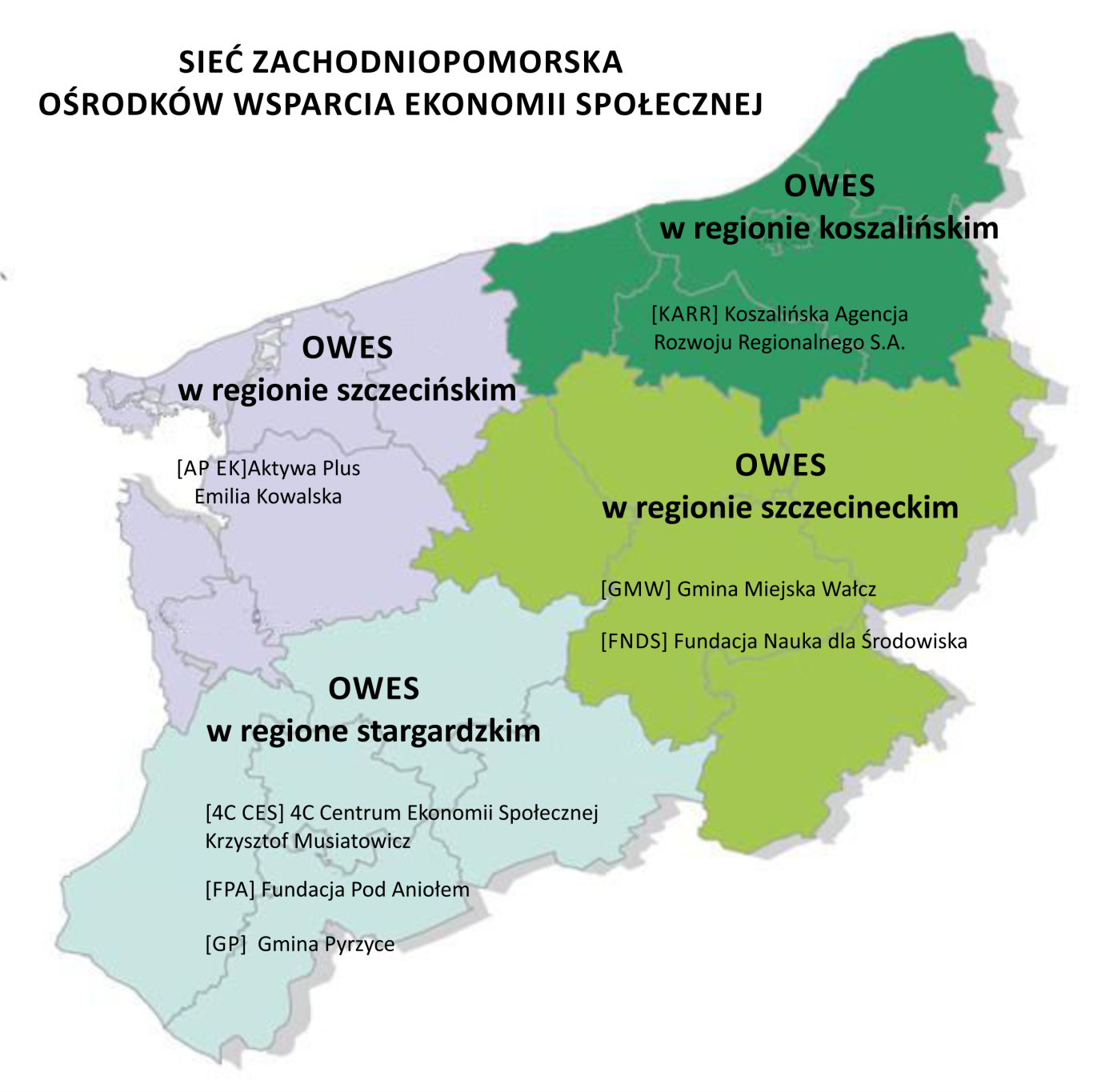 Lista skrótów i pojęć używanych w niniejszym dokumencieBENEFICJENT POMOCY PUBLICZNEJ – przedsiębiorstwo społeczne prowadzące działalność gospodarczą w rozumieniu unijnego prawa konkurencji, które podpisało Umowę o świadczenie usług szkoleniowo-doradczych i/lub Umowę o przyznanie środków na stworzenie miejsca pracy i wsparcie pomostowe.BIURO PROJEKTU siedziba Ośrodka Wsparcia Ekonomii Społecznej, pełniącego rolę dysponenta wsparcia w ramach Działania 7.4 RPO WZ 2014-2020, w poszczególnych regionach:region szczecińskiAktywa Plus Emilia Kowalskaul. Cukrowa 8, pokój 921, 91971-004 Szczecin (budynek Uniwersytetu Szczecińskiego)Tel/fax 91 444 31 63, tel. kom.: 516702312kontakt@aktywneowes.plregion koszalińskiKoszalińska Agencja Rozwoju Regionalnego S.A. II piętroul. Przemysłowa 8 75-216 Koszalintel. 94 341 10 98, 94 347 51 93 e-mail: karrsa@karrsa.plregion szczecineckiGmina Miejska Wałczul. Okulickiego 32tel. 530909892akalamarz@umwalcz.plFundacja Nauka dla Środowiskaul. Racławicka 15-17 (budynek F)75-620 Koszalin tel. 94 347 82 05e-mail: biuro@ndsfund.org region stargardzkiCentrum Ekonomii Społecznej w Stargardzie
Fundacja Pod Aniołem
ul. Pierwszej Brygady 35, pok. 707, 73-110 Stargard
tel.: 91 443 61 80, tel.: 507 488 630e-mail: ces.stargard@owes.es

Centrum Ekonomii Społecznej w Pyrzycach
Gmina Pyrzyce
Pl. Ratuszowy 1, pok. 142, 74-200 Pyrzyce
tel.: 91 397 03 10, 
e-mail: ces.pyrzyce@owes.es

Centrum Ekonomii Społecznej w Gryfinie
„4C Centrum Ekonomii Społecznej” Sp. z o.o.
ul. Sprzymierzonych 1, 74-100 Gryfino
tel.: 91 881 26 94, tel.: 509 456 964e-mail: ces.gryfino@owes.esDZIAŁALNOŚĆ GOSPODARCZA W ROZUMIENIU UNIJNEGO PRAWA KONKURENCJI - działalność gospodarcza, rozumiana bardzo szeroko dotycząca oferowania na rynku towarów bądź świadczenie na nim usług. Zakres tego pojęcia jest szerszy niż w prawie krajowym (art. 2 ustawy z dnia 2 lipca 2004 r., o swobodzie działalności gospodarczej), ponieważ działalność może mieć charakter gospodarczy, w rozumieniu unijnego prawa konkurencji, także w przypadku gdy nie ma charakteru zarobkowego, czy też nie jest prowadzona w sposób zorganizowany lub ciągły.EKONOMIA SPOŁECZNA - sfera aktywności obywatelskiej, która poprzez działalność ekonomiczną i działalność pożytku publicznego służy: integracji zawodowej i społecznej osób zagrożonych marginalizacją społeczną, tworzeniu miejsc pracy, świadczeniu usług społecznych użyteczności publicznej (na rzecz interesu ogólnego) oraz rozwojowi lokalnemu.GODZINA SZKOLENIOWA – 1 godzina dydaktyczna, tj. 45 minut;GODZINA DORADCZA – 1 godzina dydaktyczna, tj. 60 minut;GOSPODARSTWO DOMOWE - jednostka (ekonomiczna, społeczna) posiadająca wspólne zobowiązania, dzieląca wydatki lub codzienne potrzeby, wspólnie zamieszkująca; gospodarstwem domowym może być osoba zamieszkująca samotnie lub grupa ludzi (nie musi być spokrewniona) zamieszkująca pod jednym adresem.GRUPA STERUJĄCA – organ wspierający w zakresie podejmowania strategicznych decyzji dotyczących projektu składający się z przedstawicieli Lidera i Partnerów,GRUPA INICJATYWNA – grupa osób, która wyraziła wolę utworzenia formalnego przedsięwzięcia, tj. przedsiębiorstwa społecznego. Członkowie grupy spotykają się w celu omówienia warunków współpracy, opracowują strategię działania, badają rynek, mogą uczestniczyć w szkoleniach, korzystać z eksperckich porad itp. Grupą inicjatywną może być np. osoba fizyczna planująca podjąć zatrudnienie w przedsiębiorstwie społecznym/ planująca przystąpić do przedsiębiorstwa społecznego wraz z osobami uprawnionymi do podejmowania decyzji w imieniu przedsiębiorstwa społecznego lub grupa osób fizycznych planująca założyć przedsiębiorstwo społeczne lub osoby prawne planujące założyć przedsiębiorstwo społeczne wraz z osobami fizycznymi mającymi znaleźć zatrudnienie w tym przedsiębiorstwie społecznym lub podmiot planujący przekształcić się w przedsiębiorstwo społeczne wraz z osobami fizycznymi  mającymi znaleźć zatrudnienie w tym podmiocie.INSTYTUCJE RYNKU PRACY:publiczne służby zatrudnienia - organy zatrudnienia, tj. powiatowe urzędy pracy, wojewódzkie urzędy pracy i urzędy wojewódzkie realizujące zadania określone ustawą;ochotnicze hufce pracy - państwowe jednostki wyspecjalizowane w działaniach na rzecz młodzieży, w szczególności młodzieży zagrożonej wykluczeniem społecznym, oraz bezrobotnych do 25 roku życia;agencje zatrudnienia - niepubliczne jednostki organizacyjne świadczące usługi w zakresie pośrednictwa pracy, pośrednictwa do pracy za granicą u pracodawców zagranicznych, poradnictwa zawodowego, doradztwa personalnego i pracy tymczasowej;instytucje szkoleniowe - publiczne i niepubliczne podmioty prowadzące na podstawie odrębnych przepisów edukację pozaszkolną;instytucje dialogu społecznego na rynku pracy - organizacje i instytucje zajmujące się problematyką rynku pracy: organizacje związków zawodowych, pracodawców i bezrobotnych oraz organizacje pozarządowe współpracujące z publicznymi służbami zatrudnienia  OHP.INSTYTUCJE POMOCY I INTEGRACJI SPOŁECZNEJ:jednostki organizacyjne pomocy społecznej, organizacje pozarządowe działające w sferze pomocy i integracji społecznej, zakłady aktywności zawodowej, warsztaty terapii zajęciowej i inne podmioty prowadzące działalność sferze pomocy i integracji społecznej (których głównym celem nie jest prowadzenie działalności gospodarczej).KPRES – Krajowy Program Ekonomii Społecznej, przyjęty Uchwałą Rady Ministrów z dnia 12 sierpnia 2014 r.KWALIFIKOWALNOŚĆ PODATKU VAT - Wydatkowanie dotacji musi być realizowane przez Beneficjenta pomocy zgodnie z art. 13 ust. 1 ustawy z dnia 2 lipca 2004 roku o swobodzie działalności gospodarczej (Dz. U. Nr 173, poz. 1807 ze zm.) oraz zgodnie z przepisami prawa krajowego. Beneficjent pomocy zobowiązuje się do przekazania całej kwoty środków uzyskanych w wyniku zwrotu zapłaconego podatku VAT na pokrycie wydatków związanych z prowadzoną działalnością gospodarczą.MIEJSCE PRACY W PRZEDSIĘBIORSTWIE SPOŁECZNYM - utworzone miejsce pracy związane z uzyskaniem środków na utworzenie przedsiębiorstwa, przystąpieniem do przedsiębiorstwa lub zatrudnieniem w przedsiębiorstwie społecznym na podstawie umowy o pracę (w rozumieniu Kodeksu pracy, ustawy o spółdzielniach socjalnych, ustawy prawo spółdzielcze). W przypadku utworzenia miejsca pracy, a następnie rezygnacji z członkostwa/zatrudnienia przez osobę zatrudnioną na tym miejscu pracy oraz zatrudnienia kolejnej osoby, liczba utworzonych miejsc pracy nie ulega zmianie. Trwałość utworzonego miejsca pracy powinna zostać utrzymana w okresie minimum 12 miesięcy od dnia podpisania umowy o przyznanie środków na stworzenie miejsca pracy i wsparcie pomostowe.W przypadku przedłużenia wsparcia pomostowego w formie finansowej powyżej 6 miesięcy trwałość utworzonego miejsca pracy wynosi 6 miesięcy od zakończenia wsparcia pomostowego w formie finansowej.Podmiot wnioskujący o wsparcie w ramach projektu w okresie 6 miesięcy bezpośrednio poprzedzających dzień złożenia wniosku nie zmniejszył wymiaru czasu pracy pracownika, nie rozwiązał stosunku pracy z pracownikiem w drodze wypowiedzenia dokonanego przez podmiot oraz na mocy porozumienia stron z przyczyn niedotyczących pracowników.NGO – organizacja pozarządowa/ organizacja obywatelska (założona przez obywateli lub ich organizacje) działająca z własnej inicjatywy na rzecz wybranego interesu publicznego i niedziałająca dla osiągnięcia zysku; zgodnie z art. 3 ustawy o działalności pożytku publicznego i wolontariacie (Dz. U. 2014, poz. 1118 z późniejszymi zmianami) to organizacje niebędące jednostkami sektora finansów publicznych, w rozumieniu przepisów o finansach publicznych oraz niedziałające w celu osiągnięcia zysku, tj.:osoby prawne lub jednostki organizacyjne nieposiadające osobowości prawnej, utworzone na podstawie przepisów ustaw, w tym fundacje lub stowarzyszenia, z wyłączeniem partii politycznych, samorządów zawodowych, fundacji utworzonych przez partie polityczną, klubów sportowych niedziałających w formie prawnej stowarzyszenia,podmioty prowadzące działalność pożytku publicznego określone w art. 3 ust. 3 ustawy z dnia 24 kwietnia 2003 r. o działalności pożytku publicznego i o wolontariacie (Dz. U. 2014, poz. 1118 z późniejszymi zmianami):osoby prawne i jednostki organizacyjne działające na podstawie przepisów o stosunku Państwa do Kościoła Katolickiego w Rzeczypospolitej Polskiej, o stosunku Państwa do innych kościołów i związków wyznaniowych oraz o gwarancjach wolności sumienia i wyznania, jeżeli ich cele statutowe obejmują prowadzenie działalności pożytku publicznego,stowarzyszenia jednostek samorządu terytorialnego,spółdzielnie socjalne,spółki akcyjne i spółki z ograniczoną odpowiedzialnością oraz kluby sportowe będące spółkami działającymi na podstawie przepisów ustawy z dnia 25 czerwca 2010 r. o sporcie (Dz. U. Nr 127, poz. 857 i Nr 151, poz. 1014), które nie działają w celu osiągnięcia zysku oraz przeznaczają całość dochodu na realizację celów statutowych oraz nie przeznaczają zysku do podziału między swoich członków, udziałowców, akcjonariuszy i pracowników;OSOBA BEZDOMNA LUB DOTKNIĘTA WYKLUCZENIEM Z DOSTĘPU DO MIESZKAŃ – osoba niezamieszkująca w lokalu mieszkalnym w rozumieniu przepisów o ochronie praw lokatorów i mieszkaniowym zasobie gminy i niezameldowana zamieszkująca na pobyt stały, w rozumieniu przepisów o ewidencji ludności, a także osoba w lokalu mieszkalnym i zameldowana na pobyt stały w lokalu, w którym nie ma możliwości zamieszkania. Zgodnie z Europejską typologią bezdomności i wykluczenia mieszkaniowego ETHOS osoba: bez dachu nad głową (żyjąca w surowych i alarmujących warunkach), bez miejsca zamieszkania (przebywająca w schroniskach dla bezdomnych, w schroniskach dla kobiet, schroniskach dla imigrantów, opuszczająca instytucje penitencjarne/ karne/ szpitale, instytucje opiekuńcze, otrzymująca długookresowe wsparcie z powodu bezdomności - specjalistyczne zakwaterowanie wspierane), posiadająca niezabezpieczone zakwaterowanie (posiadająca niepewny najem 
z nakazem eksmisji, osoby zagrożone przemocą), żyjąca w nieodpowiednich warunkach mieszkaniowych (konstrukcje tymczasowe, mieszkania substandardowe - lokale nienadające się do zamieszkania wg standardu krajowego, skrajne przeludnienie).OSOBA BEZROBOTNA  (w rozumieniu art. 2 ust. 1 pkt. 2 ustawy z dnia 20 kwietnia 2004 r. o promocji zatrudnienia i instytucjach rynku pracy), tj. osoba, o której mowa w art. 1 ust. 3 pkt 1 i 2 lit. a– g, lit. i, j, l oraz osobę, o której mowa w art. 1 ust. 3 pkt 2 lit. ha, która bezpośrednio przed rejestracją jako bezrobotna była zatrudniona nieprzerwanie na terytorium Rzeczypospolitej Polskiej przez okres co najmniej 6 miesięcy, oraz osobę, o której mowa w art. 1 ust. 3 pkt 3 i 4, niezatrudnioną i niewykonującą innej pracy zarobkowej, zdolną i gotową do podjęcia zatrudnienia w pełnym wymiarze czasu pracy obowiązującym w danym zawodzie lub w danej służbie albo innej pracy zarobkowej albo jeżeli jest osobą niepełnosprawną, zdolną i gotową do podjęcia zatrudnienia co najmniej w połowie tego wymiaru czasu pracy, nieuczącą się w szkole, z wyjątkiem uczącej się w szkole dla dorosłych lub przystępującej do egzaminu eksternistycznego z zakresu programu nauczania tej szkoły lub w szkole wyższej, gdzie studiuje na studiach niestacjonarnych, zarejestrowaną we właściwym dla miejsca zameldowania stałego lub czasowego powiatowym urzędzie pracy oraz poszukującą zatrudnienia lub innej pracy zarobkowej, jeżeli:ukończyła 18 lat,nie osiągnęła wieku emerytalnego (zgodnie z zapisami ustawy z dnia 17 grudnia 1998r. o emeryturach i rentach z Funduszu Ubezpieczeń Społecznych),nie nabyła prawa do emerytury lub renty z tytułu niezdolności do pracy, renty szkoleniowej, renty socjalnej, renty rodzinnej w wysokości przekraczającej połowę minimalnego wynagrodzenia za pracę albo po ustaniu zatrudnienia, innej pracy zarobkowej, zaprzestaniu prowadzenia pozarolniczej działalności, nie pobiera nauczycielskiego świadczenia kompensacyjnego, zasiłku przedemerytalnego, świadczenia przedemerytalnego, świadczenia rehabilitacyjnego, zasiłku chorobowego, zasiłku macierzyńskiego lub zasiłku w wysokości zasiłku macierzyńskiego, nie nabyła prawa do emerytury albo renty z tytułu niezdolności do pracy, przyznanej przez zagraniczny organ emerytalny lub rentowy, w wysokości co najmniej najniższej emerytury albo renty z tytułu niezdolności do pracy,nie jest właścicielem lub posiadaczem samoistnym lub zależnym nieruchomości rolnej, w rozumieniu przepisów ustawy z dnia 23 kwietnia 1964 r. Kodeks cywilny, o powierzchni użytków rolnych przekraczającej 2 ha przeliczeniowe lub nie podlega ubezpieczeniom emerytalnemu i rentowym z tytułu stałej pracy jako współmałżonek lub domownik w gospodarstwie rolnym o powierzchni użytków rolnych przekraczającej 2 ha przeliczeniowe,nie uzyskuje przychodów podlegających opodatkowaniu podatkiem dochodowym z działów specjalnych produkcji rolnej, chyba że dochód z działów specjalnych produkcji rolnej, obliczony dla ustalenia podatku dochodowego od osób fizycznych, nie przekracza wysokości przeciętnego dochodu z pracy w indywidualnych gospodarstwach rolnych z 2 ha przeliczeniowych ustalonego przez Prezesa Głównego Urzędu Statystycznego na podstawie przepisów o podatku rolnym, lub nie podlega ubezpieczeniom emerytalnemu i rentowym z tytułu stałej pracy jako współmałżonek lub domownik w takim gospodarstwie,nie złożyła wniosku o wpis do ewidencji działalności gospodarczej albo po złożeniu wniosku o wpis zgłosiła do ewidencji działalności gospodarczej wniosek o zawieszenie wykonywania działalności gospodarczej i okres zawieszenia jeszcze nie upłynął, albo nie upłynął jeszcze okres do, określonego we wniosku o wpis do ewidencji działalności gospodarczej, dnia podjęcia działalności gospodarczej,nie jest osobą tymczasowo aresztowaną lub nie odbywa kary pozbawienia wolności, z wyjątkiem kary pozbawienia wolności odbywanej poza zakładem karnym w systemie dozoru elektronicznego,nie uzyskuje miesięcznie przychodu w wysokości przekraczającej połowę minimalnego wynagrodzenia za pracę, z wyłączeniem przychodów uzyskanych z tytułu odsetek lub innych przychodów od środków pieniężnych zgromadzonych na rachunkach bankowych,nie pobiera na podstawie przepisów o pomocy społecznej zasiłku stałego,nie pobiera, na podstawie przepisów o świadczeniach rodzinnych, świadczenia pielęgnacyjnego, specjalnego zasiłku opiekuńczego lub dodatku do zasiłku rodzinnego z tytułu samotnego wychowywania dziecka i utraty prawa do zasiłku dla bezrobotnych na skutek upływu ustawowego okresu jego pobierania,nie pobiera po ustaniu zatrudnienia świadczenia szkoleniowego,nie podlega, na podstawie odrębnych przepisów, obowiązkowi ubezpieczenia społecznego, z wyjątkiem ubezpieczenia społecznego rolników,nie pobiera na podstawie przepisów o ustaleniu i wypłacie zasiłków dla opiekunów zasiłku dla opiekunaOSOBA BIERNA (NIEAKTYWNA) ZAWODOWO - osoba, która w danej chwili nie stanowi zasobu siły roboczej (nie pracuje, ale nie jest osobą bezrobotną), np. w trakcie urlopu wychowawczego, w trakcie studiów.OSOBA DŁUGOTRWALE BEZROBOTNA – w rozumieniu Ustawy o promocji zatrudniania i instytucjach rynku pracy bezrobotny/a pozostający/a w rejestrze powiatowego urzędu pracy łącznie przez okres ponad 12 miesięcy w okresie ostatnich 2 lat, z wyłączeniem okresów odbywania stażu i przygotowania zawodowego dorosłych a w przypadku bezrobotnych w wieku poniżej 25 lat nieprzerwanie przez okres ponad 6 miesięcy. OSOBA NIEPEŁNOSPRAWNA – w rozumieniu ustawy z dnia 27 sierpnia 1997 r. o rehabilitacji zawodowej i społecznej oraz zatrudnianiu osób niepełnosprawnych (Dz. U. z 2011 r. nr 127, poz. 721 z późn. zm.) osoba posiadająca trwałą lub okresową niezdolność do wypełniania ról społecznych z powodu stałego lub długotrwałego naruszenia sprawności organizmu, w szczególności powodującą niezdolność do pracy. Niepełnosprawność powinna zostać potwierdzona orzeczeniem: o zakwalifikowaniu przez organy orzekające do jednego z trzech stopni niepełnosprawności o całkowitej lub częściowej niezdolności do pracy lub o niepełnosprawności, wydanym przed ukończeniem 16 roku życia.OSOBA NIESAMODZIELNA - osoba,  która  ze  względu  na  podeszły  wiek,  stan  zdrowia  lub niepełnosprawność   wymaga  opieki  lub  pomocy  w  zaspokajaniu  niezbędnych  potrzeb życiowych.OSOBA, O KTÓREJ MOWA W USTAWIE O ZATRUDNIENIU SOCJALNYM - w rozumieniu Ustawy z dnia 13 czerwca 2003 r. o zatrudnieniu socjalnym (Dz.U. 2003 nr 122 poz. 1143 z późn. zm.) przepisy stosuje się w szczególności do:bezdomnych realizujących indywidualny program wychodzenia z bezdomności, w rozumieniu przepisów o pomocy społecznej,uzależnionych od alkoholu,uzależnionych od narkotyków lub innych środków odurzających,chorych psychicznie, w rozumieniu przepisów o ochronie zdrowia psychicznego,długotrwale bezrobotnych w rozumieniu przepisów o promocji zatrudnienia i instytucjach rynku pracy,zwalnianych z zakładów karnych, mających trudności w integracji ze środowiskiem, w rozumieniu przepisów o pomocy społecznej,uchodźców realizujących indywidualny program integracji, w rozumieniu przepisów o pomocy społecznej,osób niepełnosprawnych, w rozumieniu przepisów o rehabilitacji zawodowej i społecznej oraz zatrudnianiu osób niepełnosprawnych,którzy podlegają wykluczeniu społecznemu i ze względu na swoją sytuację życiową nie są w stanie własnym staraniem zaspokoić swoich podstawowych potrzeb życiowych i znajdują się w sytuacji powodującej ubóstwo oraz uniemożliwiającej lub ograniczającej uczestnictwo w życiu zawodowym, społecznym i rodzinnym, za wyjątkiem osób, które mają prawo do zasiłku dla bezrobotnych, zasiłku przedemerytalnego, świadczenia przedemerytalnego, renty strukturalnej, renty z tytułu niezdolności do pracy, emerytury, nauczycielskiego świadczenia kompensacyjnego.OSOBY UPRAWNIONE DO PODJĘCIA DZIAŁALNOŚCI W FORMIE SPÓŁDZIELNI SOCJALNEJ - w rozumieniu Ustawy z dnia 27 kwietnia 2006 r. o spółdzielniach socjalnych (Dz.U. 2006 nr 94 poz. 651 z późn. zmianami):osoby bezrobotne w rozumieniu ustawy o promocji zatrudnienia i instytucjach rynku pracy,osoby, o których mowa w art. 2 pkt 1a i 1 b ustawy o zatrudnieniu socjalnym, czyli: absolwenci Centrów Integracji Społecznej lub Klubów Integracji Społecznej;osoby niepełnosprawne w rozumieniu ustawy o rehabilitacji zawodowej i społecznej oraz zatrudnianiu osób niepełnosprawnych;osoby do 30. roku życia oraz po ukończeniu 50. roku życia, posiadające status osoby poszukującej pracy, bez zatrudnienia w rozumieniu ustawy z dnia 20 kwietnia 2004 r. o promocji zatrudnienia i instytucjach rynku pracy;inne osoby o ile liczba tych osób nie stanowi więcej niż 50% ogólnej liczby założycieli (w takim przypadku osoby te zostaną objęte innymi działaniami SZOWES i nie mogą na nie zostać przyznane środki na utworzenie miejsca pracy)OWES – Ośrodek Wsparcia Ekonomii SpołecznejPARTNERZY SPOŁECZNO-GOSPODARCZY - w rozumieniu art. 5 pkt. 7 ustawy z dnia 6 grudnia 2006 r. o zasadach prowadzenia polityki rozwoju (Dz. U. 2014, poz. 1649, z późn. zm.), to: organizacje pracodawców i organizacje związkowe reprezentatywne w rozumieniu ustawy z dnia 6 lipca 2001 r. o Trójstronnej Komisji do Spraw Społeczno-Gospodarczych i wojewódzkich komisjach dialogu społecznego (Dz. U. Nr 100, poz. 1080, z późn. zm.), samorządy zawodowe, izby gospodarcze, organizacje pozarządowe oraz jednostki naukowe w rozumieniu art. 2 pkt. 9 ustawy z dnia 8 października 2004 r. o zasadach finansowania nauki (Dz. U. z 2008 r. Nr 169, poz. 1049);PI 9i - priorytet inwestycyjny 9i aktywne włączenie, w tym z myślą o promowaniu równych szans oraz aktywnego uczestnictwa i zwiększaniu szans na zatrudnienie. Aktywne włączenie: Programy na rzecz wzmacniania potencjału społecznego i zawodowego lokalnych społeczności uwzględniające specyfikę terytorium i zamieszkujących je społeczności, z uwzględnieniem działań:  opartych o samopomoc i wolontariat,  środowiskowych,  prozatrudnieniowych,  edukacyjnych,  kulturalnych jako uzupełniających.PODMIOTY EKONOMII SPOŁECZNEJ (PES) obejmują cztery główne grupy:przedsiębiorstwo społeczne, w tym spółdzielnia socjalna, o której mowa w ustawie z dnia 27 kwietnia 2006 r. o spółdzielniach socjalnych (Dz. U. poz. 651, z późn. zm.); podmiot reintegracyjny, realizujący usługi reintegracji społecznej i zawodowej osób zagrożonych wykluczeniem społecznym utworzony na podstawie przepisów ustawy z dnia 13 czerwca 2003 r. o zatrudnieniu socjalnym (Dz. U. z 2011 r. poz. 225, z późn. zm.): a) Centrum integracji społecznej (CIS) i Klub integracji społecznej (KIS), b) Zakład aktywności zawodowej (ZAZ) i Warsztat terapii zajęciowej (WTZ) , o których mowa w ustawie z dnia 27 sierpnia 1997 r. o rehabilitacji zawodowej i społecznej oraz zatrudnianiu osób niepełnosprawnych; organizacja pozarządowa lub podmiot, o którym mowa w art. 3 ust. 3 pkt 1 ustawy 
z dnia 24 kwietnia 2003 r. o działalności pożytku publicznego i o wolontariacie (Dz. U. z 2016 r. poz. 239, z późn. zm.); podmiot sfery gospodarczej utworzony w związku z realizacją celu społecznego bądź dla którego leżący we wspólnym interesie cel społeczny jest racją bytu działalności komercyjnej. Grupę tę można podzielić na następujące podgrupy: organizacje pozarządowe, o których mowa w ustawie z dnia 24 kwietnia 2003 r. o działalności pożytku publicznego i o wolontariacie, prowadzące działalność gospodarczą, z której zyski wspierają realizację celów statutowych; spółdzielnie, których celem jest zatrudnienie tj. spółdzielnie pracy, inwalidów i niewidomych, działające w oparciu o ustawę z dnia 16 września 1982 r. - Prawo spółdzielcze (Dz. U. z 2016 r. poz. 21, z późn. zm.); spółki non-profit, o których mowa w ustawie z dnia 24 kwietnia 2003 r. o działalności pożytku publicznego i o wolontariacie, o ile udział sektora publicznego w spółce wynosi nie więcej niż 50%.  PRZEDSIĘBIORSTWO SPOŁECZNE – podmiot, który spełnia łącznie poniższe warunki: jest podmiotem wyodrębnionym pod względem organizacyjnym i rachunkowym, prowadzącym działalność gospodarczą zarejestrowaną w Krajowym Rejestrze Sądowym lub działalność oświatową w rozumieniu art. 83a ust. 1 ustawy z dnia 7 września 1991 r. o systemie oświaty, lub działalność kulturalną w rozumieniu art. 1 ust. 1 ustawy z dnia 25 października 1991 r. o organizowaniu i prowadzeniu działalności kulturalnej (Dz. U. z 2012 r. poz. 406, z późn. zm.), której celem jest: integracja społeczna i zawodowa określonych kategorii osób wyrażona poziomem zatrudnienia tych osób: zatrudnienie co najmniej 50%: osób bezrobotnych lub osób z niepełnosprawnościami, lub osób, o których mowa w art. 1 ust. 2 ustawy z dnia 13 czerwca 2003 r. o zatrudnieniu socjalnym, lub osób, o których mowa w art. 4 ust. 1 ustawy z dnia 27 kwietnia 2006 r. o spółdzielniach socjalnych, lub zatrudnienie co najmniej 30% osób o umiarkowanym lub znacznym stopniu niepełnosprawności w rozumieniu ustawy z dnia 27 sierpnia 1997 r. o rehabilitacji zawodowej i społecznej oraz zatrudnianiu osób niepełnosprawnych lub osób z zaburzeniami psychicznymi, o których mowa w ustawie z dnia 19 sierpnia 1994 r. o ochronie zdrowia psychicznego; lub realizacja usług społecznych świadczonych w społeczności lokalnej, usług opieki nad dzieckiem w wieku do lat 3 zgodnie z ustawą z dnia 4 lutego 2011 r. o opiece nad dziećmi w wieku do lat 3 (Dz. U. z 2016 r. poz. 157) lub usług wychowania przedszkolnego w przedszkolach lub w innych formach wychowania przedszkolnego zgodnie z ustawą z dnia 7 września 1991 r. o systemie oświaty, przy jednoczesnej realizacji integracji społecznej i zawodowej osób, o których mowa w ppkt i, wyrażonej zatrudnieniem tych osób na poziomie co najmniej 30%; jest podmiotem, który nie dystrybuuje zysku lub nadwyżki bilansowej pomiędzy udziałowców, akcjonariuszy lub pracowników, ale przeznacza go na wzmocnienie potencjału przedsiębiorstwa jako kapitał niepodzielny oraz w określonej części na reintegrację zawodową i społeczną lub na działalność pożytku publicznego prowadzoną na rzecz społeczności lokalnej, w której działa przedsiębiorstwo; jest zarządzany na zasadach demokratycznych, co oznacza, że struktura zarządzania przedsiębiorstwami społecznymi lub ich struktura własnościowa opiera się na współzarządzaniu w przypadku spółdzielni, akcjonariacie pracowniczym lub zasadach partycypacji pracowników, co podmiot określa w swoim statucie lub innym dokumencie założycielskim; wynagrodzenia kadry zarządzającej są ograniczone limitami tj. nie przekraczają wartości, o której mowa w art. 9 ust. 1 pkt 2 ustawy z dnia 24 kwietnia 2003 r. o działalności pożytku publicznego i o wolontariacie; zatrudnia w oparciu o umowę o pracę, spółdzielczą umowę o pracę lub umowę cywilnoprawną co najmniej trzy osoby, przy zachowaniu proporcji zatrudnienia określonych w lit. 1. PODMIOTY UPRAWNIONE DO PODJĘCIA DZIAŁALNOŚCI W FORMIE SPÓŁDZIELNI SOCJALNEJ  Organizacje pozarządowe – w rozumieniu przepisów o działalności pożytku publicznego i wolontariacie (art. 4 ust. 2 pkt 2 ustawy o spółdzielniach socjalnych);Jednostki samorządu terytorialnego (art. 4 ust. 2 pkt 2 ustawy o spółdzielniach socjalnych);Kościelne osoby prawne (art. 4 ust. 2 pkt 3 ustawy o spółdzielniach socjalnych).POMOC DE MINIMIS - pomoc udzielaną przedsiębiorcom, w tym przypadku podmiotom ekonomii społecznej, na podstawie Ustawy z dnia 30 kwietnia 2004 r. o postępowaniu w sprawach dotyczących pomocy publicznej (Dz. U. z 2007 r., Nr 59, poz. 404, z 2008 r. Nr 93, poz. 585, z 2010 r. Nr 18, poz. 99, z 2011 r. Nr 233, poz. 1381, z 2015 r. poz. 1830.), Rozporządzenie Ministra Infrastruktury i Rozwoju z dnia 2 lipca 2015 r. w sprawie udzielania pomocy de minimis oraz pomocy publicznej w ramach programów operacyjnych finansowanych z Europejskiego Funduszu Społecznego na lata 2014–2020 (Dz.U., poz.1073 z 30.07.2015), Rozporządzenia Komisji (UE) nr 1407/2013 z dnia 18 grudnia 2013 r. w sprawie stosowania art. 107 i 108 Traktatu o funkcjonowaniu Unii Europejskiej do pomocy de minimis (Dz. Urz. UE L 352 z 24.12.2013, str. 1); Rozporządzenia Komisji (UE) nr 651/2014 z dnia 17 czerwca 2014 r. uznającego niektóre rodzaje pomocy za zgodne z rynkiem wewnętrznym w zastosowaniu art. 107 i 108 Traktatu (Dz. Urz. UE L 187 z 26.06.2014, str. 1),. Rozporządzenia Rady Ministrów z dnia 29 marca 2010 r. w sprawie zakresu informacji przedstawianych przez podmiot ubiegający się o pomoc de minimis (Dz. U. 2010 Nr 53, poz. 312), Rozporządzenie Rady Ministrów z dnia 24.10.2014 r. zmieniające rozporządzenie w sprawie zakresu informacji przedstawianych przez podmiot ubiegający się o pomoc de minimis (Dz. U. z 2014 r. poz. 1543) Rozporządzenia Rady Ministrów z dnia 26 stycznia 2011 r. zmieniające rozporządzenie w sprawie zaświadczeń o pomocy de minimis i pomocy de minimis w rolnictwie i rybołówstwie (Dz. U. Nr 34 poz. 174) oraz Rozporządzenie Rady Ministrów z dnia 7 sierpnia 2015 r. zmieniające rozporządzenie w sprawie sprawozdań o udzielonej pomocy publicznej, informacji o nieudzieleniu takiej pomocy oraz sprawozdań o zaległościach przedsiębiorców we wpłatach świadczeń należnych na rzecz sektora finansów publicznych (Dz.U. z 2015, poz.1474)PRACOWNIK:Osoba zatrudniona na podstawie umowy o pracę, powołania, wyboru, mianowania lub spółdzielczej umowy o pracę (zgodnie z Kodeksem Pracy);Właściciel, pełniący funkcje kierownicze;Wspólnik, w tym partner prowadzącego regularną działalność w przedsiębiorstwie i czerpiącego z niego korzyści finansowe.PROJEKTY:Sieć Zachodniopomorska Ośrodków Wsparcia Ekonomii Społecznej – przedsiębiorstwa społeczne w regionie koszalińskim, nr umowy o dofinansowanie: UDA-RPZP.07.04.00-32-K001/16-00Sieć Zachodniopomorska Ośrodków Wsparcia Ekonomii Społecznej – przedsiębiorstwa społeczne w regionie szczecineckim, nr umowy o dofinansowanie: UDA-RPZP.07.04.00-32-K002/16-00Sieć Zachodniopomorska Ośrodków Wsparcia Ekonomii Społecznej – przedsiębiorstwa społeczne w regionie szczecińskim, nr umowy o dofinansowanie: UDA-RPZP.07.04.00-32-K003/16-00Sieć Zachodniopomorska Ośrodków Wsparcia Ekonomii Społecznej – Ośrodek Wsparcia Ekonomii Społecznej w regionie stargardzkim, nr umowy o dofinansowanie: UDA-RPZP.07.04.00-32-K004/16-00REGION KOSZALIŃSKI – obszar obejmujący powiaty: kołobrzeski sławieński, białogardzki, koszaliński, Miasto Koszalin.REGION SZCZECINECKI – obszar obejmujący powiaty: drawski, łobeski, świdwiński, szczecinecki, wałecki.REGION SZCZECIŃSKI – obszar obejmujący powiat kamieński, gryficki, goleniowski, policki, Miasto Szczecin, Miasto Świnoujście.REGION STARGARDZKI – obszar obejmujący powiaty: stargardzki, choszczeński, pyrzycki, gryfiński, myśliborski.STRONA INTERNETOWA - www.szowes.pl Ośrodek Wsparcia Ekonomii Społecznej dla regionu koszalińskiego: www.owes.koszalin.plOśrodek Wsparcia Ekonomii Społecznej dla regionu szczecineckiego: www.owes.walcz.plOśrodek Wsparcia Ekonomii Społecznej dla regionu szczecińskiego: www.aktywneowes.plOśrodek Wsparcia Ekonomii Społecznej dla regionu stargardzkiego: www.owes.esSZOWES – SIEĆ ZACHODNIOPOMORSKA OŚRODKÓW WSPARCIA EKONOMII SPOŁECZNEJ prowadzona przez: “4C Centrum Ekonomii Społecznej” Sp. z o.o., Fundację Pod Aniołem, Gminę Pyrzyce, Aktywa Plus Emilia Kowalska, Koszalińską Agencję Rozwoju Regionalnego S.A. (Lider), Gminę Miejską Wałcz i Fundację Nauka dla Środowiska;UCZESTNIK/UCZESTNICZKA PROJEKTU – członkowie grupy inicjatywnej (osoby fizyczne i/lub podmioty) uprawnieni do utworzenia przedsiębiorstwa społecznego/ przedsiębiorstwo społeczne spełniające kryteria uczestnictwa w projekcie, deklarujące utworzenie miejsca pracy w sektorze ekonomii społecznej i zainteresowane otrzymaniem wsparcia w tym zakresie.DOTACJE SĄ UDZIELANE WYŁĄCZNIE NA TWORZENIE NOWYCH MIEJSC PRACY DLA:osób bezrobotnych, które są najbardziej oddalone od rynku pracy to jest takich, które oprócz bezrobocia doświadczają wykluczenia społecznego na podstawie innych przesłanek wykluczających, wskazanych w definicji osób zagrożonych ubóstwem lub wykluczeniem społecznym, tj.: osoby lub rodziny korzystające ze świadczeń z pomocy społecznej zgodnie z ustawą z dnia 12 marca 2004 r. o pomocy społecznej lub kwalifikujące się do objęcia wsparciem pomocy społecznej, tj. spełniające co najmniej jedną z przesłanek określonych w art. 7 ustawy z dnia 12 marca 2004 r. o pomocy społecznej, tj. osobom kwalifikującym się do udzielenia pomocy społecznej w szczególności z powodu:ubóstwa; sieroctwa; bezdomności; bezrobocia; niepełnosprawności; długotrwałej lub ciężkiej choroby; przemocy w rodzinie; potrzeby ochrony macierzyństwa lub wielodzietności; bezradności w sprawach opiekuńczo-wychowawczych i prowadzenia gospodarstwa domowego, zwłaszcza w rodzinach niepełnych lub wielodzietnych; trudności w integracji cudzoziemców, którzy uzyskali w Rzeczypospolitej Polskiej status uchodźcy, ochronę uzupełniającą lub zezwolenie na pobyt czasowy udzielone w związku z okolicznością, o której mowa w art. 159 ust. 1 pkt 1 lit. c lub d ustawy z dnia 12 grudnia 2013 r. o cudzoziemcach; trudności w przystosowaniu do życia po zwolnieniu z zakładu karnego; alkoholizmu lub narkomanii; zdarzenia losowego i sytuacji kryzysowej; klęski żywiołowej lub ekologicznej.osoby, o których mowa w art. 1 ust. 2 ustawy z dnia 13 czerwca 2003 r. o zatrudnieniu socjalnym, tj.:bezdomnych realizujących indywidualny program wychodzenia z bezdomności, w rozumieniu przepisów o pomocy społecznej, uzależnionych od alkoholu, uzależnionych od narkotyków lub innych środków odurzających, chorych psychicznie, w rozumieniu przepisów o ochronie zdrowia psychicznego, długotrwale bezrobotnych w rozumieniu przepisów o promocji zatrudnienia i instytucjach rynku pracy, zwalnianych z zakładów karnych, mających trudności w integracji ze środowiskiem, w rozumieniu przepisów o pomocy społecznej, uchodźców realizujących indywidualny program integracji, w rozumieniu przepisów o pomocy społecznej,osób niepełnosprawnych, w rozumieniu przepisów o rehabilitacji zawodowej i społecznej oraz zatrudnianiu osób niepełnosprawnych, osób, którzy podlegają wykluczeniu społecznemu i ze względu na swoją sytuację życiową nie są w stanie własnym staraniem zaspokoić swoich podstawowych potrzeb życiowych i znajdują się w sytuacji powodującej ubóstwo oraz uniemożliwiającej lub ograniczającej uczestnictwo w życiu zawodowym, społecznym i rodzinnymosoby przebywające w pieczy zastępczej lub opuszczające pieczę zastępczą oraz rodziny przeżywające trudności w pełnieniu funkcji opiekuńczo-wychowawczych, o których mowa w ustawie z dnia 9 czerwca 2011 r. o wspieraniu rodziny i systemie pieczy zastępczej; osoby nieletnie, wobec których zastosowano środki zapobiegania i zwalczania demoralizacji i przestępczości zgodnie z ustawą z dnia 26 października 1982 r. o postępowaniu w sprawach nieletnich (Dz. U. z 2014 r. poz. 382, z późn. zm.); osoby przebywające w młodzieżowych ośrodkach wychowawczych i młodzieżowych ośrodkach socjoterapii, o których mowa w ustawie z dnia 7 września 1991 r. o systemie oświaty (Dz. U. z 2015 r. poz. 2156, z późn. zm.); osoby z niepełnosprawnością – osoby z niepełnosprawnością w rozumieniu Wytycznych w zakresie realizacji zasady równości szans i niedyskryminacji, w tym dostępności dla osób z niepełnosprawnościami oraz zasady równości szans kobiet i mężczyzn w ramach funduszy unijnych na lata 2014-2020; rodziny z dzieckiem z niepełnosprawnością, o ile co najmniej jeden z rodziców lub opiekunów nie pracuje ze względu na konieczność sprawowania opieki nad dzieckiem z niepełnosprawnością;osoby, dla których ustalono III profil pomocy, zgodnie z ustawą z dnia 20 kwietnia 2004 r. o promocji zatrudnienia i instytucjach rynku pracy (Dz. U. z 2016 r. poz. 645, z późn. zm.); osoby niesamodzielne; osoby bezdomne lub dotknięte wykluczeniem z dostępu do mieszkań osoby odbywające kary pozbawienia wolności; osoby korzystające z PO PŻ.LUBosoby, o których mowa w art. 4 ust. 1 pkt 4 ustawy z dnia 27 kwietnia 2006 r. 
o spółdzielniach socjalnych, które doświadczają wykluczenia społecznego 
na podstawie co najmniej jednej przesłanki wykluczającej wskazanej powyżej.osoby bezrobotneosoby, o których mowa w art. 2 pkt 1a i 1b ustawy z dnia 13 czerwca 2003 r. o zatrudnieniu socjalnym 3) osoby niepełnosprawne4) osoby do 30. roku życia oraz po ukończeniu 50. roku życia, posiadające status osoby poszukującej pracy, bez zatrudnienia w rozumieniu ustawy z dnia 20 kwietnia 2004 r. o promocji zatrudnienia i instytucjach rynku pracy – posiadające pełną zdolność do czynności prawnychNie jest możliwe przyznanie dotacji na stworzenie miejsca pracy dla osób, które wykonują pracę na podstawie umowy o pracę, spółdzielczej umowy o pracę lub umowy cywilnoprawnej, lub prowadzą działalność gospodarczą w momencie złożenia wniosku o przyznanie dotacji z wyjątkiem:osób ubogich pracujących – takich, które wykonują pracę, za którą otrzymują wynagrodzenie i jednocześnie są uprawnione do korzystania z pomocy społecznej na podstawie przesłanki ubóstwo, tj. której dochody nie przekraczają kryteriów dochodowych ustalonych w oparciu o próg interwencji socjalnej lubosób z niepełnosprawnością zatrudnionych w Zakładzie Aktywności Zawodowej, lubosób, osoby, o których mowa w art. 4 ust. 1 pkt 4 ustawy z dnia 27 kwietnia 2006 r. 
o spółdzielniach socjalnych, które doświadczają wykluczenia społecznego 
na podstawie co najmniej jednej przesłanki wykluczającej wskazanej powyżej.WYDATKI KWALIFIKOWALNE DLA FINANSOWEGO WSPARCIA POMOSTOWEGO - w ramach finansowego wsparcia istnieje możliwość sfinansowania następujących rodzajów kosztów:pracowniczych: narzuty do wynagrodzeń opłacane przez pracodawcę,eksploatacji pomieszczeń (w tym m.in. czynsz, wynajem, opłaty za energię elektryczną, cieplną, gazową i wodę, inne),usług pocztowych, kurierskich,usług telekomunikacyjnych - telefon, Internet,usług księgowych,koszty materiałów biurowych,koszty ubezpieczenia m.in. majątku/ środków trwałych,koszty napraw, konserwacji oraz zakupów materiałów służących naprawie składników majątku trwałego.Istnieje możliwość poszerzenia katalogu wydatków kwalifikowalnych po przedstawieniu wyczerpującego uzasadnienia i akceptacji właściwego Partnera SZOWES. WYDATKI KWALIFIKOWALNE W RAMACH ŚRODKÓW NA STWORZENIE MIEJSCA PRACY - w ramach środków na stworzenie miejsca pracy istnieje możliwość sfinansowania następujących wydatków inwestycyjnych:składniki majątku trwałego, w rozumieniu ustawy z dnia 29 września 1994 r. o rachunkowości (Dz. U z 2002r. Nr 76, poz. 694 z późn. zm.);wyposażenie;dostosowanie budynków, pomieszczeń i miejsc pracy do podejmowanej działalności gospodarczej – zaleca się, by wartość remontu/adaptacji nie przekroczyła 20% kwoty dotacji. Ewentualne przekroczenie limitu powinno być uzasadnione specyfiką planowanej działalności gospodarczej. Podstawą uznania wydatków dotyczących nabycia robót i materiałów budowlanych jest udokumentowanie prawa do lokalu w formie własności lub najmu w okresie co najmniej roku od momentu rejestracji w KRS. Koszt zostanie uznany za kwalifikowalny po przedstawieniu przez Beneficjenta pomocy obszernej dokumentacji fotograficznej z etapu przed, w trakcie i po dokonaniu prac oraz niezbędnych zezwoleń i projektów budowlanych (jeśli dotyczy);środki obrotowe, niezbędne do prowadzenia działalności gospodarczej – zaleca się, by wartość środków obrotowych zakupionych w ramach wsparcia finansowego nie przekroczyła 20% kwoty dotacji, a ewentualne przekroczenie limitu było uzasadnione specyfiką planowanej działalności gospodarczej.WYDATKI NIEKWALIFIKOWALNE W RAMACH PRZYZNANEGO WSPARCIA - w ramach przyznanego wsparcia nie można kwalifikować następujących wydatków:prowizje pobierane w ramach operacji wymiany walut,odsetki od zadłużenia,koszty pożyczki lub kredytu zaciągniętego na prefinansowanie dotacji,kary i grzywny,świadczenia realizowane ze środków Zakładowego Funduszu Świadczeń Socjalnych
(ZFŚS),rozliczenie notą obciążeniową zakupu środka trwałego będącego własnością
beneficjenta lub prawa przysługującego beneficjentowi,wpłaty na Państwowy Fundusz Rehabilitacji Osób Niepełnosprawnych (PFRON),koszty postępowania sądowego, wydatki związane z przygotowaniem i obsługą
prawną spraw sądowych oraz wydatki poniesione na funkcjonowanie komisji
rozjemczych,wydatki poniesione na zakup używanego środka trwałego, który był w ciągu 7 lat
wstecz (w przypadku nieruchomości 10 lat) współfinansowany ze środków unijnych
lub z dotacji krajowych,zakup lokali mieszkalnych,inne niż część kapitałowa raty leasingowej wydatki związane z umową leasingu,
w szczególności marża finansującego, odsetki od refinansowania kosztów, koszty
ogólne, opłaty ubezpieczeniowe,transakcje dokonane w gotówce, których wartość przekracza równowartość kwoty,
o której mowa w art. 22 ustawy z dnia 2 lipca 2004 r. o swobodzie działalności
gospodarczej (Dz. U. z 2015 r. poz. 584, z późn. zm.).WYKONAWCA PROJEKTU – podmiot świadczący usługi w ramach Projektów.§ 1 Postanowienia ogólneSieć Zachodniopomorska Ośrodków Wsparcia Ekonomii Społecznej (SZOWES)  została powołana na mocy umowy partnerskiej podpisanej pomiędzy Koszalińską Agencją Rozwoju Regionalnego S.A. pełniącą rolę Lidera a Partnerami, tj. Fundacją Nauka dla Środowiska, Gminą Miejską Wałcz, “4C Centrum Ekonomii Społecznej”  Sp. z o.o., Aktywa Plus Emilia Kowalska, Fundacją Pod Aniołem, Gminą Pyrzyce.SZOWES posiada swoje Biura na obszarze województwa zachodniopomorskiego.Wsparcie udzielane przez SZOWES w ramach projektów dofinansowanych ze środków Europejskiego Funduszu Społecznego świadczone jest nieodpłatnie. Pozostałe wsparcie może być udzielane z wykorzystaniem innych źródeł finansowania, działalności statutowej Partnerów SZOWES, bądź odpłatnie.SZOWES gwarantuje równy dostęp i traktowanie wszystkich Uczestników/ Uczestniczek Projektu. Udzielane przez SZOWES wsparcie nie jest uzależnione od przestrzegania przez odbiorców tego wsparcia reguł jakiejkolwiek ideologii, doktryny bądź religii.SZOWES przeprowadza rekrutację do projektu, zapewniając otwarty nabór Uczestników/Uczestniczek gwarantując bezstronność i przejrzystość procesu rekrutacyjnego.SZOWES przechowuje i wykorzystuje dane osobowe zawierające informacje o uczestnikach/Uczestniczkach Projektu z uwzględnieniem zapisów Ustawy o Ochronie Danych Osobowych z dnia 29 sierpnia 1997 r., (Dz. U. 2014 poz. 1182 z późn. zmianami).Przedsiębiorstwa społeczne/podmioty ekonomii społecznej, biorące udział w projekcie realizowanym w ramach działania 7.4 RPO WZ 2014-2020 w dniu podpisania umowy, uzyskają wsparcie jako pomoc de minimis (działalność gospodarcza w rozumieniu unijnego prawa konkurencji), stając się Beneficjentem pomocy publicznej. Łączna wartość pomocy dla jednego Beneficjenta pomocy publicznej nie może przekroczyć równowartości 200 tys. euro brutto w okresie 3 lat podatkowych, a w przypadku podmiotu prowadzącego działalność gospodarczą w sektorze transportu drogowego – 100 tys. euro.§ 2 Cele działalnościCelem nadrzędnym SZOWES jest wzmocnienie znaczenia ekonomii społecznej w budowaniu zrównoważonego rozwoju lokalnego oraz samoorganizacji obywatelskiej w 21 wspólnotach samorządowych województwa zachodniopomorskiego.Celami działalności SZOWES w ramach realizowanych w ramach działania 7.4. RPO WZ 2014-2020 Projektów są: Ośrodek Wsparcia Ekonomii Społecznej dla regionu szczecińskiego – przedsiębiorstwa społeczne w regionie szczecińskimCel główny projektu: 50 osób (35 kobiet, 15 mężczyzn), 4 podmioty uprawnione do założenia przedsiębiorstwa społecznego i 1 przedsiębiorstwo społeczne zostanie przygotowanych do utworzenia 25 miejsc pracy dla osób zagrożonych wykluczeniem społecznym w min. 3 nowych przedsiębiorstwach społecznych na terenie regionu szczecińskiego do 31.12.2018r., dzięki realizacji kompleksowej ścieżki - podniesienia kompetencji i/lub kwalifikacji oraz zwiększenia dostępu do usług i kapitału.Założenia dotyczące grupy docelowej, która uzyska kompleksowe wsparcie:minimum 4 osoby niepełnosprawne (3 kobiety, 1 mężczyzna)minimum 5 osób, które skorzystały z PI 9i (4 kobiety, 1 mężczyzna)minimum 4 osoby wielokrotnie wykluczonych (3 kobiety, 1 mężczyzna)minimum 30 osób, otrzymało już wsparcie z zewnętrznych instytucji wsparcia ekonomii społecznej i nie wymaga kompleksowego wsparcia, a jedynie wsparcia biznesowego oraz 20 osób, które wymaga zwiększonego wsparcia.Ośrodek Wsparcia Ekonomii Społecznej dla regionu koszalińskiego – przedsiębiorstwa społeczne w regionie koszalińskim.Cel główny projektu: rozwój sektora ekonomii społecznej poprzez zwiększenie dostępu do usług i kapitału oraz przygotowanie 40 osób, co najmniej 4 podmiotów uprawnionych do założenia przedsiębiorstwa społecznego lub będących przedsiębiorstwem społecznym do utworzenia 20 miejsc pracy dla osób zagrożonych wykluczeniem społecznym, w tym 12 kobiet i 8 mężczyzn z regionu koszalińskiego do 31.12.2018r. Założenia dotyczące grupy docelowej, która uzyska kompleksowe wsparcie:minimum 3 osoby niepełnosprawne (2 kobiety, 1 mężczyzna)minimum 3 osoby, które skorzystały z PI 9i (2 kobiety, 1 mężczyzna)minimum 6 osób wielokrotnie wykluczonych (4 kobiety, 2 mężczyzn)minimum 25 osób, otrzymało już wsparcie z zewnętrznych instytucji wsparcia ekonomii społecznej i nie wymaga kompleksowego wsparcia, a jedynie wsparcia biznesowego oraz 15 osób, które wymaga zwiększonego wsparciaminimum 6 osób korzystających z Programu Operacyjnego Pomoc Żywnościowa (4 kobiety, 2 mężczyzn).Ośrodek Wsparcia Ekonomii Społecznej dla regionu szczecineckiego – przedsiębiorstwa społeczne w regionie szczecineckimCel główny: przygotowanie 40 osób, 2 podmiotów uprawnionych do założenia przedsiębiorstwa społecznego i/lub 2 przedsiębiorstw społecznych do utworzenia 20 miejsc pracy dla osób zagrożonych wykluczeniem społecznym w min. 2 przedsiębiorstwach społecznych na terenie regionu szczecineckiego do 31.12.2018 r. dzięki podniesieniu kompetencji i/lub kwalifikacji oraz zwiększeniu dostępu do usług i kapitału.Założenia dotyczące grupy docelowej, która uzyska kompleksowe wsparcie:minimum 4 osoby niepełnosprawne (3 kobiety, 1 mężczyzna)minimum 5 osób, które skorzystały z PI 9i (4 kobiety, 1 mężczyzna)minimum 3 osoby wielokrotnie wykluczone (2 kobiety, 1 mężczyzna)minimum 20 uczestników (15 kobiet, 5 mężczyzn) to będą os. zagrożone ubóstwem lub wykluczeniem społecznym, doświadczające trudności na rynku pracy i/lub doświadczające wielokrotnego wykluczenia społecznego. minimum 25 osób, otrzymało już wsparcie z zewnętrznych instytucji wsparcia ekonomii społecznej i nie wymaga kompleksowego wsparcia, a jedynie wsparcia biznesowego oraz 15 osób, które wymaga zwiększonego wsparciaOśrodek Wsparcia Ekonomii Społecznej dla regionu stargardzkiego – przedsiębiorstwa społeczne w regionie stargardzkimCel główny: Przygotowanie 40 osób, 2 podmiotów uprawnionych do założenia przedsiębiorstwa społecznego oraz 2 przedsiębiorstw społecznych do utworzenia 18 miejsc pracy dla osób zagrożonych wykluczeniem społecznym w min. 4 przedsiębiorstwach społecznych na terenie regionu stargardzkiego do 31.12.2018 r. dzięki podniesieniu kompetencji i/lub kwalifikacji oraz zwiększeniu dostępu do usług i kapitału.Założenia dotyczące grupy docelowej, która uzyska kompleksowe wsparcie:minimum 4 osoby niepełnosprawne (3 kobiety, 1 mężczyzna)minimum 5 osób, które skorzystały z PI 9i (4 kobiety, 1 mężczyzna)minimum 4 osoby wielokrotnie wykluczone (3 kobiety, 1 mężczyzna)minimum 20 uczestników (15 kobiet, 5 mężczyzn) to będą os. zagrożone ubóstwem lub wykluczeniem społecznym, doświadczające trudności na rynku pracy i/lub doświadczające wielokrotnego wykluczenia społecznego. minimum 25 osób, otrzymało już wsparcie z zewnętrznych instytucji wsparcia ekonomii społecznej i nie wymaga kompleksowego wsparcia, a jedynie wsparcia biznesowego oraz 15 osób, które wymaga zwiększonego wsparciaminimum 10 osób korzystających z Programu Operacyjnego Pomoc Żywnościowa (10 kobiet)SZOWES realizuje swoje cele, o których mowa w pkt. 2 m.in. poprzez następującą działalność świadczoną nieodpłatnie w ramach projektów:szkolenia, warsztaty, doradztwo mentoring, coaching, tutoring, współpraca, wizyty studyjne umożliwiające podnoszenie wiedzy i umiejętności potrzebnych do założenia i/lub prowadzenia i/lub rozwijania spółdzielni socjalnej lub przedsiębiorstwa społecznego (w tym nabycie i rozwijanie kompetencji i kwalifikacji zawodowych potrzebnych do pracy w przedsiębiorstwie społecznym i/lub spółdzielni socjalnej, adekwatnie do potrzeb i roli danej osoby w przedsiębiorstwie społecznym).przyznanie środków finansowych na stworzenie miejsca w sektorze ekonomii społecznej pracy w wysokości nie większej niż średnio 20.000 zł na jedno miejsce pracy – zgodnie Wytycznymi w zakresie realizacji przedsięwzięć w obszarze włączenia społecznego i zwalczania ubóstwa z wykorzystaniem środków EFS i EFRR na lata 2014-2020.wsparcie pomostowe – wsparcie pomostowe w formie finansowej jest świadczone przez okres nie krótszy niż 6 miesięcy i nie dłuższy niż 12 miesięcy. Wsparcie pomostowe w formie finansowej jest przyznawane w wysokości niezbędnej do sfinansowania podstawowych kosztów funkcjonowania przedsiębiorstwa społecznego/spółdzielni socjalnej w początkowym okresie działania, jednak nie większej niż zwielokrotniona o liczbę utworzonych miejsc pracy, kwota minimalnego wynagrodzenia w rozumieniu przepisów o minimalnym wynagrodzeniu za pracę. Wsparcie pomostowe w formie zindywidualizowanych usług jest ukierunkowane w szczególności na wzmocnienie kompetencji biznesowych.§ 3 Uczestnicy/Uczestniczki Projektu – grupa docelowaOferta SZOWES w zakresie realizacji Projektów w ramach Działania 7.4 skierowana jest do: osób fizycznych ukierunkowanych na założenie przedsiębiorstwa społecznego (w tym uprawnionych do założenia spółdzielni socjalnej), przy czym wsparcie w postaci dotacji w przypadku osób bezrobotnych będzie kierowane jedynie do osób wymienionych w definicji uczestnika projektu na stronie 15 regulaminu; podmiotów ukierunkowanych na założenie przedsiębiorstwa społecznego (w tym uprawnionych do założenia spółdzielni socjalnej); przedsiębiorstw społecznych (w tym spółdzielni socjalnych),Wsparcie o którym mowa § 2 pkt. 3 kierowane jest do: osób w wieku aktywności zawodowej;osób zamieszkujących (w rozumieniu Kodeksu Cywilnego – miejsce, w którym osoba fizyczna przebywa z zamiarem stałego pobytu) obszar województwa zachodniopomorskiego ze szczególnym uwzględnieniem regionu, na którym dany OWES funkcjonuje;osób nieposiadających wpisu do Centralnej Ewidencji i Informacji o Działalności Gospodarczej lub niezarejestrowanych w KRS w okresie 12 miesięcy poprzedzających dzień przystąpienia do projektu, tj. na dzień podpisania deklaracji uczestnictwa w projekcie (nie dotyczy obowiązków pełnionych społecznie).osób, posiadających pełną zdolności do czynności prawnych.podmiotów posiadających siedzibę i/lub jednostkę organizacyjną na terenie województwa zachodniopomorskiego, ze szczególnym uwzględnieniem regionu, na którym dany OWES funkcjonuje (decydującym kryterium jest region, w którym zostanie utworzone miejsce pracy);Uczestnikiem/Uczestniczką projektu nie może być osoba fizyczna, która: pozostaje lub pozostawała w ciągu ostatnich 2 lat w stosunku pracy lub innym (umowy cywilnoprawne) z Liderem/Partnerem SZOWES lub Wykonawcą w ramach projektu; łączy lub łączył z Liderem/Partnerem SZOWES i/lub pracownikiem Lidera/Partnera SZOWES uczestniczącym w procesie rekrutacji i oceny biznesplanów związek małżeński, stosunek pokrewieństwa i powinowactwa (w linii prostej lub bocznej do II stopnia) i/lub związek z tytułu przysposobienia, opieki lub kurateli.Do objęcia wsparciem preferowane są następujące grupy Uczestników/Uczestniczek Projektów:osób lub rodzin zagrożonych ubóstwem lub wykluczeniem społecznym oraz środowisk lub lokalnych społeczności zagrożonych ubóstwem lub wykluczeniem społecznym w związku z rewitalizacją obszarów degradowanych, o której mowa w Wytycznych Ministra Infrastruktury i Rozwoju w zakresie rewitalizacji w programach operacyjnych na lata 2014-2020,osób lub rodzin zagrożonych ubóstwem lub wykluczeniem społecznym doświadczające wielokrotnego wykluczenia społecznego rozumianego jako wykluczenie z powodu więcej niż jednej z przesłanek,osób o znacznym lub umiarkowanym stopniu niepełnosprawności oraz osoby z
niepełnosprawnościami sprzężonymi, z niepełnosprawnością intelektualną oraz osoby z zaburzeniami psychicznymi,osób korzystających z PO PŻ,osoby zagrożone ubóstwem lub wykluczeniem społecznym, które skorzystały z projektów w ramach PI 9i (Działanie 7.1 i 7.2), a których ścieżka reintegracji wymaga dalszego wsparcia w ramach PI 9v (Działanie 7.4). § 4 Przystąpienie do Projektu - rekrutacjaKażda grupa inicjatywna (osoby fizyczna i/lub podmiot) przed złożeniem dokumentacji aplikacyjnej musi odbyć co najmniej jedno spotkanie z pracownikiem merytorycznym SZOWES ze względu na konieczność podpisania deklaracji utworzenia grupy inicjatywnej (ZAŁĄCZNIK NR 1).Rekrutacja będzie prowadzona w ramach co najmniej dwóch naborów, jedynie w wyznaczonych terminach. Nabór nie może być krótszy niż 21 dni.SZOWES zastrzega sobie prawo przedłużenia terminu rekrutacji.W celu uzyskania wsparcia w ramach Projektu potencjalny Uczestnik/czka (osoba fizyczna/podmiot) zobligowany jest do złożenia następujących dokumentów aplikacyjnych:PODMIOT UPRAWNIONY DO UTWORZENIA PRZEDSIĘBIORSTWA SPOŁECZNEGO/ PRZEDSIĘBIORSTWO SPOŁECZNE:formularz rekrutacyjny podmiotu/instytucji wraz z opisem planowanego przedsięwzięcia (ZAŁĄCZNIK NR 2) wraz z załącznikami;potwierdzona za zgodności z oryginałem kserokopia dokumentu rejestrowego LUB wydruk z systemu komputerowego niewymagający podpisu – nie starszego niż 3 miesiące;poświadczona za zgodność kserokopia statutu lub innego równoważnego dokumentu.OSOBA FIZYCZNA (każdy członek grupy inicjatywnej składa indywidualnie komplet dokumentów):Formularz rekrutacyjny dla osoby fizycznej wraz z opisem planowanego przedsięwzięcia (ZAŁĄCZNIK NR 3) wraz z załącznikami;poświadczone za zgodność z oryginałem dokumenty potwierdzające status na rynku pracy oraz informacje wskazane w formularzu rekrutacyjnym aby możliwe było zweryfikowania stopnia oddalenia Uczestnika/czki od rynku pracy.Dokumenty aplikacyjne wskazane w pkt. 4 można pobrać ze strony internetowej Partnerów SZOWES, otrzymać w trakcie spotkań informacyjnych, rekrutacyjnych i animacyjnych oraz w Biurze projektu wyznaczonym dla każdego OWES. Odpowiednio wypełnione, opieczętowane, podpisane dokumenty należy złożyć w Biurze OWES obsługującym dany region (szczeciński, koszaliński, szczecinecki lub stargardzki), w którym zamieszkuje osoba fizyczna/ zarejestrowany jest podmiot lub jego oddział.Uczestnik/Uczestniczka Projektu (podmiot i/lub osoba fizyczna) niezwłocznie poinformuje SZOWES o wszelkich zmianach danych zawartych w złożonych dokumentach, w szczególności o zmianie danych teleadresowych.Na podstawie złożonych formularzy następuje ich weryfikacja w oparciu o Część I Karty oceny formalnej i merytorycznej formularza rekrutacyjnego (ZAŁĄCZNIK NR 4), zawierającą podstawowe kryteria oceny oraz metodologię przyznawania punktacji w ramach poszczególnych kryteriów wraz z minimalnym zakresem uzasadnienia.Kandydat/ka na Uczestnika projektu może jednokrotnie zostać wezwany/a do uzupełnienia braków formalnych.Ocenie merytorycznej (złożony formularz rekrutacyjny, rozmowa z Komisją Rekrutacyjną), dokonywanej przez Komisję Rekrutacyjną, będą podlegać jedynie formularze rekrutacyjne poprawne pod względem formalnym.Komisja Rekrutacyjna składa się z min. 3 osób z doświadczeniem pracy w obszarze ekonomii społecznej (członkowie powinni wykazywać się wiedzą i doświadczeniem z zakresu wspierania podmiotów ekonomii społecznej oraz/lub doświadczeniem z zakresu prowadzenia działalności gospodarczej, tj. doświadczeniem biznesowym. Komisja Rekrutacyjna kierowała się będzie poniższymi kryteriami selekcji szczegółowo wskazanymi i opisanymi w Części II Karty oceny formalnej i merytorycznej formularza rekrutacyjnego (ZAŁĄCZNIK NR 4):Wybór Uczestników/czek zostanie dokonany po analizie złożonych dokumentów dokonanej przez dwóch Członków Komisji Rekrutacyjnej oraz po obowiązkowej rozmowie z Komisją Rekrutacyjną i prezentacji przedsięwzięcia biznesowego (możliwość weryfikacji predyspozycji do założenia i prowadzenia przedsiębiorstwa społecznego, w tym spółdzielni socjalnej).Do udziału w projekcie zostaną zakwalifikowane osoby fizyczne/podmioty spełniające wymogi uczestnictwa w projekcie, traktowane jako grupa inicjatywna,  której punktacja określona na podstawie  średniej arytmetycznej będzie najwyższa.W ramach dokonanej oceny można indywidualnie uzyskać maksymalnie 100 punktów w ramach oceny podstawowej i 50 punktów w ramach oceny strategicznej. Możliwość zakwalifikowania się do projektu będą miały grupy inicjatywne, które uzyskały minimum 60 punktów w ramach oceny podstawowej (60%).W przypadku, rozbieżności sięgających co najmniej 30% punktów pomiędzy ocenami dwóch Członków Komisji Rekrutacyjnej formularz rekrutacyjny poddawany jest dodatkowej ocenie. Dodatkowa ocena stanowi wówczas ocenę ostateczną wniosku.Wstępna i ostateczna lista rankingowa wraz z listą rezerwową zostaną umieszczone co najmniej na stronie internetowej i w siedzibie Partnera SZOWES.Przewidziano możliwość odwołania się w formie pisemnej od decyzji Komisji Rekrutacyjnej w terminie 3 dni roboczych od dnia otrzymania oficjalnego pisma o wynikach oceny wraz z informacją o przyjęciu lub odrzuceniu aplikacji oraz kserokopią karty oceny formalnej i merytorycznej. W trybie pilnym,  do 5 dni roboczych,zostanie przeprowadzona ponowna ocena i/lub ustosunkowanie się do zarzutów w kontekście przeprowadzonej już oceny.UWAGA!!! Odwołanie może dotyczyć jedynie dokonanej oceny merytorycznej, tj. błędów proceduralnych, uzasadnienia oceniających, ilości przyznanych punktów. W przypadku niespełnienia tego warunku złożone odwołanie zostanie odrzucone.Powtórna ocena formularza rekrutacyjnego jest oceną wiążącą i ostateczną, od której nie przysługuje odwołanie. Po przeprowadzeniu spotkania Komisji Rekrutacyjnej i uwzględnieniu procedury odwoławczej zostanie utworzona lista rankingowa grup inicjatywnych według następujących zasad:o miejscu na liście rankingowej decyduje liczba punktów uzyskana na podstawie kryteriów podstawowych merytorycznych oraz dodatkowych strategicznych stanowiących średnią arytmetyczną dla każdej grupy inicjatywnej oddzielnie,grupy inicjatywne z najwyższym wynikiem zostaną zakwalifikowane do uczestnictwa w projekcie (I nabór, II nabór), natomiast pozostałe grupy inicjatywne znajdą się na liście rezerwowej,w przypadku, gdy grupy inicjatywne uzyskają taką samą ilość punktów 
o miejscu na liście rankingowej decydować będzie spełnienie kryteriów podstawowych w następującej kolejności: 1) trwałość planowanego przedsięwzięcia; 2) pomysł na działalność gospodarczą w formie przedsiębiorstwa społecznego; 3) predyspozycje do prowadzenia działalności gospodarczej w formie przedsiębiorstwa społecznego; 4) ocena doświadczenia i wiedzy z zakresu planowanej działalności gospodarczej.Zakwalifikowane osoby fizyczne/podmioty informowane są o przyjęciu do projektu i zapraszane do Biura w celu skompletowania dokumentów, przeprowadzenia diagnozy potrzeb oraz przygotowania zakresu wsparcia.Warunkiem przyjęcia do projektu jest złożenie następujących dokumentów:dokumenty ogólne składane na etapie rekrutacji do projektu:Formularz rekrutacyjny podmiotu/ instytucji wraz z opisem planowanego przedsięwzięcia (ZAŁĄCZNIK NR 2) wraz z załącznikami;Formularz rekrutacyjny osoby fizycznej podmiotu wraz deklaracją uczestnictwa w Projekcie i oświadczeniami (ZAŁĄCZNIK NR 3) wraz z załącznikami.Beneficjent pomocy publicznej dodatkowo zobligowany jest do złożenia następujących dokumentów:kopii sprawozdania finansowego za ostatnie 3 lata obrotowe (np. bilans, rachunek zysków i strat oraz informacja dodatkowa) potwierdzonego za zgodność z oryginałem LUB Oświadczenia dotyczącego sprawozdania finansowego (ZAŁĄCZNIK NR 5);formularza informacji przedstawianych przy ubieganiu się o pomoc de minimis (ZAŁĄCZNIK NR 6);oświadczenia o otrzymanej pomocy de minimis w bieżącym roku budżetowym oraz w 2 latach poprzedzających lub kopii zaświadczeń 
o otrzymanej pomocy de minimis (ZAŁĄCZNIK NR 7)Wsparcie SZOWES planowane i zlecane jest na podstawie Indywidualnej ścieżki wsparcia (planu usług) (ZAŁĄCZNIK NR 8). Osobą odpowiedzialną za przygotowanie i realizację poszczególnych form wsparcia jest Doradca biznesowy/ Doradczyni biznesowa.Po opracowaniu indywidualnej ścieżki wsparcia (planu usług) możliwe jest podpisanie Umowy o świadczenie wsparcia szkoleniowo – doradczego (ZAŁĄCZNIK NR 9).W celu uzyskania wsparcia grupa inicjatywna zobligowana jest do złożenia 2 kompletnych egzemplarzy Umowy o świadczenie usług szkoleniowo – doradczych, w tym objętych pomocą publiczną, wraz z załącznikami, najpóźniej pierwszego dnia udzielanego wsparcia.Nie rzadziej niż raz do roku dokonywana jest ewaluacja diagnozy i indywidualnej ścieżki wsparcia.Realizator wsparcia/usługi nie ponosi odpowiedzialności (prawnej i materialnej) za zaniechania lub działania Uczestnika/Uczestniczki projektu podjęte w związku z otrzymaną usługą.§ 5 Prawa i obowiązki wynikające z uczestnictwa we wsparciu SZOWESUczestnik/Uczestniczka Projektu ma obowiązek:stawiania się punktualnie w miejscach szkoleń/spotkań/warsztatów itp. delegowanych osób, którzy o terminach i miejscach zostaną poinformowani drogą elektroniczną i/lub telefonicznie;aktywnie uczestniczyć w formach wsparcia zaplanowanych w Planie Usług  - indywidualnej ścieżce wsparcia;potwierdzenia uczestnictwa w formie wsparcia każdorazowo na liście obecności, a w przypadku usług pisemne oświadczenie o odbiorze usługi;poddania się działaniom monitorującym poprzez wypełnianie ankiet i arkuszy ewaluacyjnych związanych z realizacją Projektu oraz udzielania niezbędnych informacji dla celów monitoringu, kontroli i ewaluacji Projektu;udzielenia zgody na wykorzystanie materiałów informacyjnych i fotograficznych dot. reprezentowanego podmiotu/instytucji w produktach promocyjnych powstałych w ramach Projektu, przy założeniu, że ma prawo do dysponowania nimi;informowania o każdorazowej zmianie danych teleadresowy i personalnych, 
w formie pisemnej.Uczestnik/Uczestniczka Projektu ma prawo do:do rezygnacji oraz wycofania ze wsparcia z ważnych przyczyn losowych poprzez złożenie pisemnego oświadczenia (list/faks/e-mail),otrzymania każdorazowo na swój wniosek wyników realizacji wsparcia.życzliwego i podmiotowego traktowania,złożenia skargi/zażalenia lub pochwały w zakresie jakości świadczonych usług.Lider/Partner SZOWES w zakresie realizacji wsparcia ma obowiązek:przeprowadzić rzetelną diagnozę środowiska/podmiotu w celu ustalenia odpowiedniej ścieżki wsparcia;zapoznania każdego Uczestnika/ każdą Uczestniczkę Projektu indywidualnie z Planem usług – indywidualną ścieżką wsparcia;przedstawienia procedury wsparcia oraz omówienia terminów realizacji poszczególnych jego form;zapewnienia wykwalifikowanej kadry świadczącej wsparcie;zapewnienie odpowiedniej infrastruktury do realizacji wsparcia, dostosowanej do potrzeb osób z niepełnosprawnością ruchową,zapewnienie cateringu, materiałów dydaktycznych i/lub szkoleniowych, innych form przewidzianych w niniejszym Regulaminie,SZOWES w zakresie realizacji wsparcia ma prawo do:odmówienia świadczenia wsparcia i rozwiązania umowy, o ile Uczestnik/czka Projektu nie wywiązuje się z obowiązków wynikających z niniejszego Regulaminu. w przypadku rażącego naruszenia postanowień umowy i zagrożenia z winy uczestnika Projektu niekwalifikowalnością wydatków w Projekcie, domagania się zwrotu równowartości wydatków poniesionych w związku z realizacją wsparcia na rzecz Uczestnika Projektu; jednocześnie Realizator Projektu zastrzega sobie prawo dochodzenia odszkodowania uzupełniającego do wysokości rzeczywiście poniesionych kosztów.W celu utrzymania wysokiej jakości usług SZOWES istnieje możliwość złożenia skarg, zażaleń lub pochwał. Skargi i zażalenia można składać osobiście zespołowi SZOWES lub przesłać elektronicznie na adres elektroniczny jednego z OWESw przypadku regionu szczecińskiego - kontakt@aktywneowes.plw przypadku regionu koszalińskiego - a.szczepanska@karrsa.plw przypadku regionu szczecineckiego - biuro@ndsfund.orgw przypadku regionu stargardzkiego - ces.stargard@owes.eslub dla wszystkich regionów - j.iwankiewicz@karrsa.pl§ 6 Wsparcie szkoleniowo - doradczeWsparcie doradczo-szkoleniowe (indywidualne i grupowe), ukierunkowane jest na:podnoszenie wiedzy i rozwijanie umiejętności potrzebnych do założenia, prowadzenia i rozwijania przedsiębiorstwa społecznego, w szczególności związanych ze sferą ekonomiczną funkcjonowania przedsiębiorstwa społecznego; wsparcie zostanie dostosowane do potrzeb członków grupy inicjatywnej (osoby fizyczne, podmioty);dostarczenie i rozwijanie kompetencji i kwalifikacji zawodowych potrzebnych do pracy w przedsiębiorstwie społecznym (adekwatnie do potrzeb i roli danej osoby w przedsiębiorstwie społecznym);pomoc w uzyskaniu stabilności funkcjonowania i przygotowaniu do w pełni samodzielnego funkcjonowania.Zakres i tematyka wsparcia doradczo-szkoleniowego zostaną wskazane po przeprowadzeniu diagnozy w ramach indywidualnej ścieżki wsparcia i dostosowane do roli, jaką w przedsiębiorstwie społecznym będzie pełnił/a Uczestnik/Uczestniczka projektu (założyciel/członek/pracownik/przedsiębiorstwo społeczne zatrudniające pracownika lub przyjmujące nowego członka).SZOWES zapewnia możliwość wykorzystania różnorodnych form nabywania wiedzy i umiejętności, w tym m.in. szkolenia, warsztaty, doradztwo, mentoring, coaching, tutoring, współpraca, wizyty studyjne itp.;Projekty zakładają udział Uczestników/Uczestniczek, którzy wcześniej skorzystali ze wsparcia szkoleniowego/doradczego w zakresie zakładania i/lub prowadzenia i/lub przystąpienia i/lub zatrudniania w przedsiębiorstwie społecznym. W takim przypadku po przeprowadzeniu diagnozy zostanie podjęta decyzja o rezygnacji z tej formy wsparcia, o ile – na podstawie dokumentów przekazanych przez uczestników – udokumentuje, że uczestnicy projektu wcześniej skorzystali z takiej formy wsparcia lub rezygnując z wybranych form wsparcia wobec poszczególnych Uczestników/ Uczestniczek dostosowując wsparcie do indywidualnych potrzeb (np. mniejszy zakres wsparcia, mniejsza ilość godzin, ograniczona tematyka itp.).Uczestnikom/Uczestniczkom wsparcia szkoleniowo – doradczego przysługuje dodatkowe wsparcie, tj. opieka nad dziećmi/osobami zależnymi. W celu uruchomienia dodatkowego wsparcia niezbędne jest złożenie dodatkowego wniosku (ZAŁĄCZNIK NR 10).Uczestnikom/Uczestniczkom nie przysługuje zwrot kosztów dojazdów związanych z uczestnictwem w szkoleniach i doradztwie ani dodatek szkoleniowy.Za realizację usługi szkoleniowo – doradczej w ramach oferty SZOWES odpowiadają: Doradca biznesowy/Doradczyni biznesowa, Kierownik/Kierowniczka projektu, Koordynator/ Koordynatorka SZOWES, wyłoniony wykonawca zewnętrzny.§ 7 przyznanie środków na stworzenie miejsca pracyWarunkiem ubiegania się o przyznanie wsparcia finansowego jest ukończenie wsparcia szkoleniowo-doradczego zgodnie z jego założeniami i podpisaną Umową o świadczenie usług szkoleniowo - doradczych.Wybór przedsięwzięć do dofinansowania odbywa się w oparciu o Wniosek o przyznanie środków na stworzenie miejsca pracy i wsparcie pomostowe (ZAŁĄCZNIK NR 11), składany przez całą grupę inicjatywną wraz z następującymi załącznikami:Biznesplan na okres 2 lat działalności wraz z harmonogramem rzeczowo - finansowym (ZAŁĄCZNIK NR 12).Kserokopia dokumentów potwierdzających doświadczenie, umiejętności 
i kwalifikacje poszczególnych członków grupy inicjatywnej.pozostałe załączniki wskazane we wniosku o przyznanie środków na stworzenie miejsca pracy i wsparcie pomostowe.Biznesplan na okres 2 lat działalności wraz z harmonogramem rzeczowo - finansowym przygotowywany jest przez osoby/podmioty, które ubiegają się o środki. W przypadku gdy osoba fizyczna ubiega się o środki na przystąpienie/zatrudnienie w przedsiębiorstwie społecznym biznesplan przygotowywany jest we współpracy tej osoby i przedsiębiorstwa społecznego, która zamierza przyjąć nowego członka/ zatrudnić nową osobę.Pomoc w opracowaniu i przygotowaniu dokumentacji wskazanej w punkcie 2 niniejszego paragrafu stanowi jeden z elementów wsparcia szkoleniowo – doradczego świadczonego w ramach Projektów.O naborze wniosków i czasie trwania naboru Uczestnicy/Uczestniczki projektu są informowani pisemnie. Nabór nie może być krótszy niż 5 dni roboczych.Oceny formalnej dokonuje w oparciu o Część I Karty Oceny Wniosku (ZAŁĄCZNIK NR 13) pracownik merytoryczny SZOWES. Ocena formalna polega na sprawdzeniu poprawności i kompletności złożonych dokumentów oraz spełnieniu przez grupę inicjatywną/przedsiębiorstwo społeczne kryteriów kwalifikowalności zgodnie z zasadą spełnia/nie spełnia. W ramach oceny formalnej następujące kryteria mogą zostać uzupełnione (w terminie pozwalającym na ocenę podczas obrad Komisji Oceny Wniosków): Czy wnioskodawca złożył wraz z wnioskiem o przyznanie środków na utworzenie miejsca pracy i wsparcie pomostowe, wymagane “Regulaminem rekrutacji uczestników i udzielania wsparcia na tworzenie miejsc pracy w sektorze ekonomii społecznej w ramach Działania 7.4 RPO WZP 2014-2020” niezbędne załączniki.Czy złożony przez wnioskodawcę wniosek o przyznanie środków na utworzenie miejsca pracy i wsparcie pomostowe wraz z załącznikami jest kompletny, opieczętowany, podpisany.Czy wniosek o przyznanie środków na utworzenie miejsca pracy i wsparcie pomostowe opiewa na kwoty zgodne z “Regulaminem rekrutacji uczestników i udzielania wsparcia na tworzenie miejsc pracy w sektorze ekonomii społecznej w ramach Działania 7.4 RPO WZP 2014-2020”.Niespełnienie pozostałych kryteriów formalnych powoduje odrzucenie wniosku o przyznanie środków na stworzenie miejsca pracy i wniosku na wsparcie pomostowe.Ocena poprawnych pod względem formalnym wniosków wraz z załącznikami dokonywana jest przez Komisję Oceny Wniosków (KOW) powołaną przez Partnerów SZOWES w oparciu o Część II Karty Oceny Wniosku (ZAŁĄCZNIK NR 13) zawierającą podstawowe kryteria oceny oraz metodologię przyznawania punktacji w ramach poszczególnych kryteriów wraz z minimalnym zakresem uzasadnienia.Wnioski o przyznanie środków na stworzenie miejsca pracy i wsparcie pomostowe będą oceniane w oparciu o następujące kryteria merytoryczne:Celowość przedsięwzięcia (uzasadnienie dla utworzenia przedsiębiorstwa społecznego lub spółdzielni socjalnej, uzasadnienie dla utworzenia miejsca pracy) - max. 10 punktów;Wykonalność przedsięwzięcia (dostępność zasobów, możliwości pozyskania i utrzymania rynków zbytu, zapewnienie płynności finansowej po upływie okresu 12 miesięcy od dnia podpisania umowy o udzielenia wsparcia) - max. 30 punktów;Operatywność rozumiana jako szeroko pojęty potencjał (osobowy, kompetencyjny, kwalifikacyjny, motywacyjny) przyszłych członków przedsiębiorstw społecznych - max. 20 punktów;Przejrzystość, prostota, zrozumiałość założeń - max. 10 punktów;Wielowariantowość (możliwość rozszerzenia działalności lub zmiany jej profilu) - max. 5 punktów;Kompletność (całościowość opisu przedsięwzięcia) - max. 5 punktów;Niezbędność i racjonalność finansowa zakupów towarów lub usług przewidzianych w biznesplanie ze środków przyznanych przedsiębiorstwom społecznym przy uwzględnieniu ich parametrów technicznych lub jakościowych - max. 20 punktów.Partnerzy SZOWES mają obowiązek powiadomienia właściwej instytucji (Wojewódzki Urząd Pracy w Szczecinie) o planowanym terminie posiedzenia Komisji Oceny Wniosków na co najmniej 10 dni roboczych przed jej zwołaniem.Komisja Oceny Wniosków składa się z minimum 4 osób  tj.: Przewodniczącego Komisji, 3 członków. Ważność obrad jest zachowana przy obecności co najmniej 3 Członków KOW. W skład KOW mogą być powołani pracownicy Partnerów SZOWES lub inne osoby posiadające udokumentowane kwalifikacje umożliwiające właściwą ocenę wniosków. Pracami KOW kieruje Przewodniczący/a odpowiedzialny za zapewnienie bezstronności i przejrzystości prac Komisji. W posiedzeniu KOW mogą uczestniczyć również przedstawiciele Instytucji Pośredniczącej  tj. Urzędu Marszałkowskiego i Wojewódzkiego Urzędu Pracy w Szczecinie, w celu zapewnienia obiektywnej i rzetelnej procedury oceny wniosków. Występują one w roli obserwatora z prawem reagowania i ewentualnej interwencji 
w przypadku stwierdzenia naruszenia procedur oceny wniosku.Komisja Oceny Wniosków jest odpowiedzialna za:przeprowadzenie oceny merytorycznej wniosków;zweryfikowanie biznesplanów i pozostałych załączników do wniosku;sporządzenie listy wniosków uszeregowanych w kolejności od największej liczby uzyskanych punktów;wyłonienie wniosków, które rekomendowane są do otrzymania wsparcia finansowego (wnioski, które otrzymały co najmniej 60% punktów ogólnej sumy punktów, tj. 100 punktów, zaś w poszczególnych punktach oceny merytorycznej uzyskały przynajmniej 50% punktów).Członkowie KOW oraz obserwator/obserwatorzy nie mogą być związani z ubiegającymi się o wsparcie stosunkiem osobistym lub służbowym, takiego rodzaju, który mógłby wywołać wątpliwości co do bezstronności przeprowadzonych czynności. W tym celu zobowiązani są do podpisania Deklaracji bezstronności i poufności (ZAŁĄCZNIK NR 14). Każdy Członek KOW przed przystąpieniem do oceny wniosku, zobowiązany jest także podpisać Deklarację bezstronności znajdującą się na Karcie Oceny wniosku. Nie podpisanie deklaracji bezstronności pozbawia możliwości oceny danego wniosku i w takim przypadku wniosek jest kierowany do oceny innego członka KOW wskazanego przez Przewodniczącego.Każdy wniosek oceniany jest przez 2 losowo wskazane spośród członków Komisji obecnych na posiedzeniu osoby.W przypadku, rozbieżności sięgających co najmniej 30% punktów pomiędzy ocenami dwóch członków Komisji (przy czym ocena przynajmniej jednej z nich musi wynosić minimum 60% punktów), wniosek poddawany jest dodatkowej ocenie, którą przeprowadza trzeci Oceniający. Dokonana trzecia ocena jest ostateczna.Osoba oceniająca wniosek zobowiązana jest do przedstawienia w formie pisemnej wyczerpującego uzasadnienia wystawionej oceny końcowej (minimum 10 zdań), jak i ocen cząstkowych z poszczególnych części oceny (minimum 3 zdania dla każdej części). Dokonanie oceny członek KOW potwierdza własnoręcznym podpisem. Członek KOW oceniający wniosek, proponuje niższą niż wnioskowana kwotę dofinansowania w przypadku zidentyfikowania kosztów, które uzna za nieuzasadnione (np. za niezwiązane z przedsięwzięciem lub zawyżone w porównaniu ze stawkami rynkowymi). Członek KOW oceniający wniosek, przedstawiając propozycję niższej kwoty dofinansowania powinien brać pod uwagę, czy po takiej zmianie przedsięwzięcie opisane we wniosku będzie nadal wykonalne i utrzyma swoje standardy jakościowe. Członkowie KOW, którzy oceniali dany wniosek, wypracowują wspólne stanowisko odnośnie obniżenia wysokości proponowanej kwoty dofinansowania i zapisują ustalenia w Karcie oceny wniosku. Jeżeli nie dojdzie do uzgodnienia jednolitego stanowiska, wniosek zostaje skierowany do trzeciego członka KOW. Ocena trzeciej osoby jest ostateczna i wiążąca. W żadnym wypadku kwota dofinansowania zaproponowana przez członka KOW nie może przekroczyć kwoty, o którą ubiega się wnioskodawca.W przypadku stwierdzenia na etapie oceny merytorycznej ewidentnych błędów w treści wniosku, utrudniających oceniającym właściwe zrozumienie intencji wnioskodawcy (błędy rachunkowe, oczywiste pomyłki, zapisy powodujące rozbieżne interpretacje) dopuszcza się możliwość korekty wniosku. Korekta może obejmować wyłącznie punkty wskazane przez oceniających. Członkowie KOW, którzy oceniali dany wniosek, wypracowują w tym przypadku wspólne stanowisko i zapisują ustalenia w Karcie Oceny Wniosków. Następnie ustalenia te są przekazywane wnioskodawcy z prośbą o dokonanie stosownej korekty w treści wniosku i/lub załącznikach. Po przeprowadzeniu oceny wszystkich złożonych wniosków Komisja sporządza listę wniosków uszeregowanych w kolejności od największej liczby uzyskanych punktów i wskazuje wnioski, które otrzymają wsparcie finansowe (wnioski, które otrzymały co najmniej 60% punktów ogólnej sumy punktów, zaś w poszczególnych punktach oceny merytorycznej uzyskały przynajmniej 50% punktów).W przypadku, gdy taką samą liczbę punktów otrzymają dwa lub więcej wniosków, o ich kolejności na liście rankingowej decyduje ilość punktów otrzymanych w następujących częściach oceny: 1.wykonalność przedsięwzięcia, 2.operatywność przedsięwzięcia, 3.niezbędność i racjonalność finansowa, 4.przejrzystość, prostota, zrozumiałość założeń, 5.celowość przedsięwzięcia, 6.kompletność, 7.wielowariantowość.Z przeprowadzonych czynności Komisja Oceny Wniosków sporządza protokół, który zawiera co najmniej: określenie terminu i miejsca posiedzenia, listę obecności wszystkich osób obecnych na posiedzeniu, liczby ocenionych wniosków, liczby wniosków, dla których dokonano obniżenia wnioskowanej kwoty dofinansowania, liczby wniosków, dla których dopuszczono korektę, inne istotne elementy etapu oceny.Do protokołu z oceny dołącza się w formie załączników:deklaracje bezstronności podpisane przez wszystkie osoby biorące udział 
w posiedzeniu Komisji;listę wniosków uszeregowanych w kolejności od największej liczby uzyskanych punktów ze wskazaniem: wniosków rekomendowanych do otrzymania wsparcia, członków KOW, którzy je ocenili, ocenami poszczególnych członków KOW i średnią oceną ostateczną wniosku;inne istotne dokumenty.Wstępna/ostateczna lista rankingowa zostanie umieszczona na stronie internetowej Partnera SZOWES oraz w jego siedzibie. Uczestnicy/Uczestniczki projektu będą też powiadamiani o wynikach oceny pisemnie. Do pisma załączone zostaną kserokopie Kart Oceny Wniosków zawierającej uzasadnienie, w tym również w zakresie przyznania wsparcia lub odrzucenia wniosku.Grupa inicjatywna (osoby fizyczne i/lub podmioty), której wniosek został odrzucony na etapie oceny merytorycznej ma możliwość złożenia, w ciągu 5 dni roboczych od momentu otrzymania pisma z wynikami weryfikacji, prośby o ponowne rozpatrzenie wniosku, wraz z przedstawieniem dodatkowych wyjaśnień/informacji dotyczących zakresu przedsięwzięcia. Po upływie tego terminu w przeciągu 5 dni roboczych zostanie dokonana powtórna ocena. Jest to ocena wiążąca i ostateczna, od której nie przysługuje odwołanie.Po otrzymaniu informacji o wynikach oceny i możliwości przyznania dalszego wsparcia członkowie/członkinie grup inicjatywnych zobowiązani są do założenia przedsiębiorstwa społecznego/ zatrudnienia osoby w funkcjonującym przedsiębiorstwie społecznym.Rozpoczęcie prowadzenia działalności w formie przedsiębiorstwa społecznego powinno nastąpić nie później niż miesiąc od uzyskania ostatecznej informacji o przyznaniu wsparcia.  Wsparcie w postaci przyznania środków na stworzenie miejsca pracy i wsparcia pomostowego realizowane jest na podstawie Umowy o przyznanie środków na stworzenie miejsca pracy i wsparcia pomostowego (ZAŁĄCZNIK NR 15).Warunkiem podpisania umowy jest złożenie przez przedsiębiorstwo społeczne następujących dokumentów:statut lub inny równoważny dokument;zaktualizowany biznesplan na okres 2 lat działalności wraz z harmonogramem rzeczowo - finansowym (jeśli dotyczy);formularz informacji przedstawianych przy ubieganiu się o pomoc de minimis zgodnie ze wzorem zawartym w Rozporządzeniu Rady Ministrów z dnia 29 marca 2010, Dz. U. 2010, Nr 53, poz. 311 (ZAŁĄCZNIK NR 6) wraz ze sprawozdaniem finansowym za okres 3 ostatnich lat obrotowych (lub okresu krótszego), sporządzane zgodnie z przepisami o rachunkowości (jeśli dotyczy);oświadczenie o otrzymanej pomocy de minimis w bieżącym roku budżetowym oraz w 2 latach poprzedzających (ZAŁĄCZNIK NR 7);oświadczenie o numerze rachunku bankowego (ZAŁĄCZNIK NR 16).W momencie podpisania Umowy na przyznanie środków na stworzenie miejsca pracy i wsparcia pomostowego przedsiębiorstwo społeczne staje się Beneficjentem pomocy publicznej Środki finansowe na stworzenie miejsca pracy przekazywane są na konto przedsiębiorstwa społecznego.Środki mogą być przekazane przedsiębiorstwu społecznemu na:tworzenie nowych miejsc pracy dla osób, o których mowa w rozdziale 3 pkt 20 Wytycznych w zakresie realizacji przedsięwzięć w obszarze włączenia społecznego i zwalczania ubóstwa z wykorzystaniem środków Europejskiego Funduszu Społecznego i Europejskiego Funduszu Rozwoju Regionalnego na lata 2014-2020, poprzez tworzenie nowych przedsiębiorstw społecznych;tworzenie nowych miejsc pracy dla osób, o których mowa w rozdziale 3 pkt 20 ww. Wytycznych, w istniejących przedsiębiorstwach społecznych (wraz 
z wnioskiem o przyznanie dotacji wymagane jest przekazanie pisemnego oświadczenia osoby, która zostanie zatrudniona na nowo utworzonym stanowisku pracy, potwierdzające spełnienie przesłanek, o których mowa 
w rozdziale 3 pkt 20 ww. Wytycznych);tworzenie nowych miejsc pracy dla osób, o których mowa w rozdziale 3 pkt 20 ww. Wytycznych, w podmiotach ekonomii społecznej, wyłącznie pod warunkiem przekształcenia tych podmiotów w przedsiębiorstwa społeczne.Środki finansowe powinny być przeznaczone na pokrycie niezbędnych kosztów związanych z rozpoczynaną lub prowadzona działalnością w ramach:przedsiębiorstwa społecznego w związku z utworzeniem miejsca pracy dla osoby, o której mowa w rozdziale 3 pkt 20 ww. Wytycznych;podmiotu ekonomii społecznej wyłącznie pod warunkiem przekształcenia podmiotu w przedsiębiorstwo społeczne i utworzenia w tym przedsiębiorstwie miejsca pracy dla osób, o których mowa w rozdziale 3 pkt 20 ww. Wytycznych.Uczestnik projektu (grupa inicjatywna) rejestruje/przekształca w przedsiębiorstwo społeczne dopiero po otrzymaniu ostatecznej informacji o przyznaniu dotacji wsparcia finansowego.W Umowie o przyznanie środków finansowych zostanie ustalone wspólnie z grupą inicjatywną zabezpieczenie zwrotu otrzymanego wsparcia w przypadku niedotrzymania warunków umowy dotyczącej ich przyznania. Formami zabezpieczenia zwrotu otrzymanych środków mogą być w szczególności: weksel własny, weksel z poręczeniem wekslowym (aval) w tym również wzajemne poręczenie założycieli spółdzielni socjalnej lub przedsiębiorstwa społecznego, gwarancja bankowa, zastaw na prawach lub rzeczach, poręczenie, blokada rachunku bankowego albo akt notarialny o poddaniu się egzekucji przez dłużnika.Maksymalna kwota dotacji na stworzenie jednego miejsca pracy wynosi                                        do 20.000 PLN .Maksymalna kwota dotacji dla jednego podmiotu może stanowić trzydziestokrotność przeciętnego wynagrodzenia w rozumieniu art. 2 ust. 1 pkt 28 ustawy z dnia 20 kwietnia 2004 r. o promocji zatrudnienia i instytucjach rynku pracy.Rozliczenie środków następuje poprzez:złożenie oświadczenia o dokonaniu zakupów towarów lub usług zgodnie 
z biznesplanem i harmonogramem rzeczowo - finansowym (ZAŁĄCZNIK 17);szczegółowe zestawienie towarów lub usług, których zakup został dokonany 
z przyznanych środków wraz ze wskazaniem ich parametrów technicznych lub jakościowych (ZAŁĄCZNIK 18).Przedsiębiorstwo społeczne może wystąpić do SZOWES z pisemnym wnioskiem o zmianę biznesplanu, w szczególności w zakresie zestawienia towarów lub usług przewidywanych do zakupienia, ich parametrów technicznych lub jakościowych oraz wartości jednostkowych. SZOWES w ciągu 15 dni od otrzymania wniosku spółdzielni socjalnej/ przedsiębiorstwa społecznego informuje w formie pisemnej o decyzji dotyczącej zatwierdzenia lub odrzucenia wnioskowanych zmian.SZOWES kontroluje prawidłowość wykonania umowy, w okresie 12 miesięcy od dnia zawarcia Umowy o przyznanie środków finansowych, weryfikując przede wszystkim:fakt utworzenia i utrzymania miejsca pracy przez spółdzielnię socjalną lub przedsiębiorstwo społeczne, w tym również zgodność prowadzonych działań 
z biznesplanem;wykorzystanie przez przedsiębiorstwo społeczne zakupionych towarów i usług zgodnie z charakterem utworzonego miejsca pracy, w tym zatwierdzonym biznesplanem;posiadanie przez przedsiębiorstwo społeczne sprzętu i wyposażenia zakupionego z otrzymanych środków na utworzenie miejsca pracy i wykazane  w rozliczeniu. W przypadku gdy w ramach kontroli stwierdzone zostanie, iż przedsiębiorstwo społeczne nie posiada towarów, które wykazało w rozliczeniu, a które nabyło w celu zużycia w ramach prowadzonej działalności gospodarczej (np. materiały zużywane 
w celu świadczenia usług) lub w celu dalszej sprzedaży, przedsiębiorstwo społeczne powinno wykazać przychód z tytułu świadczonych usług lub sprzedaży towarów lub 
w inny sposób uzasadnić fakt nieposiadania zakupionych towarów.Rozpoczęcie prowadzenia działalności w formie przedsiębiorstwa społecznego powinno nastąpić nie później niż miesiąc od uzyskania ostatecznej informacji 
o przyznaniu wsparcia finansowego, przy czym złożenie dokumentów do zarejestrowania przedsiębiorstwa społecznego w KRS nie uprawnia założycieli do pozyskania wsparcia finansowego. Do otrzymania wsparcia finansowego uprawnione są przedsiębiorstwa społeczne po ich zarejestrowaniu.§ 8. Wsparcie pomostoweWsparcie pomostowe może być udzielone w formie:finansowej i będzie świadczone przez okres nie krótszy niż 6 miesięcy i nie dłuższy niż 12 miesięcy, wskazany okres liczony jest od dnia podpisania umowy na otrzymanie wsparcia;Region koszaliński- w okresie do 6-ciu miesięcy średnio 1000  PLN, po 6-ym do 12-go miesiąca 850 PLN. Łącznie dla 20 osób.Region szczeciński - w okresie do 6-ciu miesięcy średnio 1000 PLN, po 6-ym do 12-go miesiąca 1000 PLN. Łącznie dla 25 osób.Region stargardzki - w okresie do 6-ciu miesięcy średnio 1000 PLN (dla śr. 18 osób), po 6-ym do 12-go miesiąca 1000 PLN (dla śr. 12 osób).Region szczecinecki - w okresie do 6-ciu miesięcy średnio 900 PLN, po 6-ym do 12-go miesiąca 900 PLN. Łącznie dla 20 osób.wsparcie finansowe przyznawane może być w wysokości niezbędnej do sfinansowania podstawowych kosztów funkcjonowania przedsiębiorstwa społecznego/spółdzielni socjalnej w początkowym okresie działania, jednak nie większej niż zwielokrotniona o liczbę utworzonych miejsc pracy, kwota minimalnego wynagrodzenia w rozumieniu przepisów o minimalnym wynagrodzeniu za pracę;zindywidualizowanych usług i będzie ukierunkowane w szczególności na wzmocnienie kompetencji biznesowych.Przyznanie wsparcia finansowego jest powiązane z innymi usługami służącymi nabyciu wiedzy i umiejętności potrzebnych do założenia, prowadzenia i rozwijania przedsiębiorstwa społecznego.Podstawowe wsparcie pomostowe, może być udzielone:osobom fizycznym, które w ramach projektu zarejestrują spółdzielnię socjalną/złożą wniosek o zarejestrowanie spółdzielni socjalnej w Krajowym Rejestrze Sądowym przy czym złożenie dokumentów do zarejestrowania spółdzielni socjalnej w KRS nie uprawnia do otrzymania środków finansowych; do otrzymania wsparcia finansowego uprawnione są spółdzielnie socjalne dopiero po ich zarejestrowaniu w KRS;przedsiębiorstwom społecznym (w tym spółdzielniom socjalnym);podmiotom ukierunkowanym na założenie przedsiębiorstwa społecznego o ile w ramach projektu zarejestrują przedsiębiorstwo społeczne (osób prawnych) w Krajowym Rejestrze Sądowym/ przekształcą się w przedsiębiorstwa społeczne, przy czym złożenie dokumentów do zarejestrowania przedsiębiorstwa społecznego w KRS nie uprawnia do otrzymania środków finansowych. Do otrzymania wsparcia finansowego uprawnione są przedsiębiorstwa społeczne, w tym spółdzielnie socjalne zarejestrowane w KRS, a środki przekazywane są na konto przedsiębiorstwa dopiero po przystąpieniu osoby/osób (zatrudnieniu) do spółdzielni.SZOWES zapewnia przedsiębiorstwu społecznemu wsparcie doradcze i pomoc w efektywnym wykorzystaniu środków finansowych i realizacji biznesplanu w początkowym okresie funkcjonowania przedsiębiorstwa społecznego.Wsparcie pomostowe jest realizowane na podstawie wniosku o przyznanie środków finansowych i wsparcia pomostowego i Umowy na przyznanie środków finansowych i wsparcia pomostowego.Decyzję o przyznaniu podstawowego wsparcia pomostowego podejmuje SZOWES, uzasadniając ją na piśmie. O przyznaniu wsparcia pomostowego podstawowego decyduje ocena członków Komisji Oceny Wniosków.W uzasadnionych przypadkach istnieje możliwość przedłużenia podstawowego wsparcia pomostowego nie dłużej niż do 12 miesiąca od dnia podpisania Umowy o przyznanie środków finansowych i udzielenie wsparcia pomostowego. Przedłużone wsparcie pomostowe udzielane jest na Wniosek o udzielenie przedłużonego wsparcia pomostowego (ZAŁĄCZNIK NR 19) składany do Partnera SZOWES.W przypadku Wniosku o udzielenie przedłużonego wsparcia pomostowego, Partner SZOWES wydaje opinię co do zasadności przedłużenia wsparcia pomostowego. Po pozytywnym zaopiniowaniu podpisywany jest aneks do Umowy na otrzymanie środków finansowych i wsparcia pomostowego.§ 9 Organizacja wewnętrzna SZOWESPracą SZOWES kieruje Koordynator/Koordynatorka SZOWES, powołany przez Lidera Koszalińską Agencję Rozwoju Regionalnego S.A. Pracą w zakresie konkretnego projektu w danym regionie kieruje Kierownik/ Kierowniczka projektu.Koordynator/Koordynatorka oraz Kierownicy projektu reprezentują SZOWES na zewnątrz. Personel SZOWES prowadzi stałą komunikację i wymianę informacji. W każdym regionie w celu udzielenia wsparcia merytorycznego zostanie zaangażowana osoba na stanowisku Doradcy biznesowego/Doradczyni biznesowej.Regularnie, nie rzadziej niż raz do roku, prowadzony jest monitoring świadczonych usług, który obejmuje co najmniej:badanie satysfakcji Uczestników/Uczestniczek Projektu,monitorowanie jakości i trwałości miejsc pracy powstały dzięki wsparciu SZOWES.SZOWES przeprowadza, co najmniej raz na 2 lata, ewaluację działań SZOWES. Dotyczy ona:skuteczności – ocena stopnia osiągnięcia wyznaczonych rezultatów,efektywności – ocena relacji pomiędzy nakładami a osiągniętymi efektami;użyteczności – ocena dopasowania usług do potrzeb uczestników;trwałości – ocena stabilności tworzonych miejsc pracy.Ewaluacja może mieć charakter oceny wewnętrznej, zewnętrznej lub mieszanej. Ewaluacja jest prowadzona w sposób gwarantujący rzetelność metodologiczną oraz niezależność ewaluatora.Ewaluacja obejmuje działania merytoryczne SZOWES, może również dotyczyć funkcjonowania SZOWES (np. aspekty organizacyjne, zarządzanie, finanse) oraz celów społecznych wyznaczonych przez SZOWES. Do ewaluacji wykorzystywane są wyniki monitoringu.W wyniku ewaluacji opracowany jest raport z ewaluacji, w oparciu, o który przygotowywany i wdrażany jest ewentualny plan działań naprawczych.§ 10 Zasady etycznePersonel SZOWES przestrzega i kieruje się zasadami etycznymi. Zasady etyczne SZOWES dotyczą także zewnętrznych współpracowników SZOWES i wolontariuszy.Zasady etyczne dotyczą:nie dyskryminowania żadnego z Uczestników/Uczestniczek Projektu, udzielania informacji Uczestnikom/Uczestniczkom Projektu z zachowaniem najwyższej staranności oraz uwzględnieniem najlepszej znajomości danego tematu,nie przyjmowania od Uczestników/Uczestniczek Projektu wynagrodzeń lub innych gratyfikacji za udzieloną pomoc, respektowania prawa autorskich do pomysłów Uczestnikom/Uczestniczkom Projekt,zapewnienia dyskrecji, bezpieczeństwa oraz poufności przekazywanych informacji, nie ujawniania informacji poufnych ani nie wykorzystywania ich dla korzyści finansowych lub osobistych zarówno w trakcie, jak i po zakończeniu zatrudnienia,równego traktowania pracowników, współpracowników, wolontariuszy, Uczestników/Uczestniczek bez względu na wiek, płeć, orientację seksualną, rasę, przekonania polityczne i wyznanie religijne.dbania o środowisko naturalne i ograniczenie negatywnego wpływu poprzez np. dwustronne drukowanie, ekologiczny papier, recykling tonerów, segregacja odpadów itp.,informowania Uczestników/Uczestniczek Projektu o możliwości złożenia skargi lub pochwały w zakresie jakości świadczonych usług,dokładania wszelkich starań, aby jego postępowanie było jawne, zrozumiałe, wolne od podejrzeń i jakiejkolwiek formy interesowności czy też korupcji,możliwości proponowania Uczestnikom/Uczestniczkom Projektów usług innowacyjnych oferowanych w ramach pozostałej działalności podmiotów tworzących SZOWES (w tym w ramach działalności odpłatnej) przy założeniu, że tożsame wsparcie nie jest możliwe do realizacji w ramach Projektów.Działania SZOWES, a w szczególności zachowania pracowników SZOWES w stosunku do Uczestników/Uczestniczek Projektu, w żaden sposób nie mogą wiązać się z manifestowaniem poglądów politycznych i religijnych.W sytuacjach powiązań pracowników SZOWES z Uczestnikami/Uczestniczkami poprzez stosunki rodzinne i inne relacje mogące wpłynąć na jego bezstronność, Pracownik zgłasza fakt zaistnienia sytuacji mogącej wpłynąć na jego bezstronność do Kierownika/Kierowniczki OWES lub Koordynatora/Koordynatorki SZOWES, który dokonuje analizy sytuacji i wyznacza innego pracownika do realizacji zadań (ograniczenie realizacji zadań przez tego pracownika).W przypadku naruszenia ww. zasad etycznych Kierownik/Kierowniczka projektu lub Koordynator/Koordynatorka SZOWES dokona analizy zaistniałej sytuacji i podejmie stosowne kroki wobec pracownika SZOWES (upomnienie, nagana, ograniczenie realizacji zadań).  W odniesieniu do Kierownika/Kierowniczki projektu decyzję podejmuje Koordynator/Koordynatorka SZOWES.§ 11 Postanowienia końcoweWszelkie zmiany niniejszego regulaminu wymagają formy pisemnej.Regulamin wchodzi w życie z dniem zatwierdzenia przez Grupę Sterującą SZOWES.§ 12 Załączniki:Deklaracja utworzenia grupy  inicjatywnej.Formularz rekrutacyjny podmiotu/instytucji wraz z opisem planowanego przedsięwzięcia.Formularz rekrutacyjny dla osoby fizycznej wraz z opisem planowanego przedsięwzięcia.Karta oceny formalnej i merytorycznej formularza rekrutacyjnego.Oświadczenie dotyczącego sprawozdania finansowego (dot. braku obowiązku sporządzania sprawozdań finansowych).Formularz informacji przedstawianych przy ubieganiu się o pomoc de minimis.Oświadczenie o otrzymanej pomocy de minimis w bieżącym roku budżetowym oraz w 2 latach poprzedzających.Indywidualna ścieżka wsparcia (plan usług).Wzór umowy na świadczenie wsparcia szkoleniowo – doradczego.Wniosek o przyznanie opieki nad osobami zależnymi.Wniosek o przyznanie środków na stworzenie miejsca pracy i wsparcie pomostowe.Biznesplan na okres 2 lat działalności wraz z harmonogramem rzeczowo – finansowym.Karta Oceny Wniosku.Deklaracja poufności i bezstronności (Komisja Oceny Wniosków).Umowa o przyznanie środków na stworzenie miejsca pracy i wsparcia pomostowegoOświadczenie o numerze rachunku bankowego.Oświadczenia o dokonaniu zakupów towarów lub usług zgodnie z biznesplanem i harmonogramem rzeczowo – finansowym.Szczegółowe zestawienie towarów lub usług.Wniosek o udzielenie przedłużonego wsparcia pomostowego.NazwaTerminTerminREGION KOSZALIŃSKIREGION KOSZALIŃSKIREGION KOSZALIŃSKII nabórod 01 lutego 2017 r.od godz. 8:0028 lutego 2017do godz. 15:00II nabórod 3 kwietnia 2017od godz. 8:0015 maja 2017do godz. 15:00REGION SZCZECINECKIREGION SZCZECINECKIREGION SZCZECINECKII nabórod 01 lutego 2017 od godz. 8:0028 lutego 2017do godz. 15:00II nabórod 3 kwietnia 2017od godz. 8:0015 maja 2017do godz. 15:00REGION SZCZECIŃSKIREGION SZCZECIŃSKIREGION SZCZECIŃSKII nabórod 01 lutego 2017 	od godz. 8:0028 lutego 2017do godz. 15:00II nabórod 3 kwietnia 2017od godz. 8:0015 maja 2017do godz. 15:00III nabórod 04 lipca 2017 	od godz. 8:008 sierpnia 2017do godz. 15:00REGION STARGARDZKIREGION STARGARDZKIREGION STARGARDZKII nabórod 01 lutego 2017 r.od godz. 8:0028 lutego 2017 r.do godz. 15:00II nabórod 3 kwietnia 2017 r. od godz. 8:0015 maja 2017 r.do godziny 15:00Rodzaj kryteriumWaga – region koszalińskiWaga – region szczecineckiWaga – region szczecińskiWaga – region stargardzkiKRYTERIA PODSTAWOWEKRYTERIA PODSTAWOWEKRYTERIA PODSTAWOWEKRYTERIA PODSTAWOWEKRYTERIA PODSTAWOWE1) predyspozycje do prowadzenia działalności gospodarczej w formie przedsiębiorstwa społecznego0-200-300-300-302) pomysł na działalność gospodarczą w formie przedsiębiorstwa społecznego0-200-200-200-203) ocena doświadczenia i wiedzy z zakresu planowanej działalności gospodarczej0-200-200-200-204) trwałość planowanego przedsięwzięcia – w ramach tego kryterium szczególna uwaga zostanie położona na te grupy inicjatywne, które w dalszej perspektywie stworzą dodatkowe miejsca pracy 0-400-300-300-30KRYTERIA STRATEGICZNEKRYTERIA STRATEGICZNEKRYTERIA STRATEGICZNEKRYTERIA STRATEGICZNEKRYTERIA STRATEGICZNE1) os. zagrożone ubóstwem lub wykluczeniem społecznym oraz środowisk lub lokalnych społeczności zagrożonych ubóstwem lub wykluczeniem społecznym w związku z rewitalizacją obszarów degradowanych, o której mowa w Wytycznych Ministra Rozwoju w zakresie rewitalizacji w programach operacyjnych na lata 2014-20200/100/100/100/102) osoby zagrożone ubóstwem lub wykluczeniem społecznym doświadczające wielokrotnego wykluczenia społecznego0/100/100/100/103) osoby o znacznym lub umiarkowanym stopniu niepełnosprawności, osoby z niepełnosprawnościami sprzężonymi, z niepełnosprawnością intelektualną oraz osoby z zaburzeniami psychicznymi0/100/100/100/104) osoby korzystające z Programu Operacyjnego Pomoc Żywnościowa0/100/100/100/105) osoby zagrożone ubóstwem lub wykluczeniem społecznym, które skorzystały z projektów w ramach PI 9i (Działanie 7.1, 7.2 RPO WZ 2014-2020), a których ścieżka reintegracji wymaga dalszego wsparcia w ramach PI 9v (Działanie 7.4 RPO WZ 2014-2020)0/100/100/100/10NabórRegion koszalińskiRegion szczecineckiRegion szczecińskiRegion stargardzkiI nabór i II nabórprzewidywana liczba osób zakwalifikowanych do uczestnictwa w projekcieprzewidywana liczba osób zakwalifikowanych do uczestnictwa w projekcieprzewidywana liczba osób zakwalifikowanych do uczestnictwa w projekcieprzewidywana liczba osób zakwalifikowanych do uczestnictwa w projekcieI nabór i II nabór40 osób40 osóbminimum 50 osób40 osóbI nabór i II nabórprzewidywana liczba przyznanych dotacjiprzewidywana liczba przyznanych dotacjiprzewidywana liczba przyznanych dotacjiprzewidywana liczba przyznanych dotacjiI nabór i II nabór20 dotacji20 dotacji25 dotacji18 dotacjiI i II nabórprzewidywana liczba podmiotów ekonomii społecznej  objętych wsparciemprzewidywana liczba podmiotów ekonomii społecznej  objętych wsparciemprzewidywana liczba podmiotów ekonomii społecznej  objętych wsparciemprzewidywana liczba podmiotów ekonomii społecznej  objętych wsparciemI i II nabór4 podmioty ekonomii społecznej2 podmioty ekonomii społecznej5 podmiotów ekonomii społecznej2 przedsiębiorstwa społeczne/ 2 podmioty uprawnione do utworzenia przedsiębiorstwa społecznegoI i II nabór4 podmioty ekonomii społecznej2 podmioty ekonomii społecznej5 podmiotów ekonomii społecznej2 przedsiębiorstwa społeczne/ 2 podmioty uprawnione do utworzenia przedsiębiorstwa społecznegoRodzaj wsparciaRegion koszalińskiRegion szczecineckiRegion szczecińskiRegion stargardzkiŚcieżka I (osoby/ podmioty posiadające doświadczenie w ekonomii społecznej i tworzeniu miejsc pracyŚrednio 25 osób, przygotowanych (działanie 7.3) do utworzenia miejsca pracy. Doradca biznesowy – (śr. 30 h/GI/PS) w zakresie przygotowania wniosku o dotację i zawiązaniawspółpracy z JST,PUP czy OPS.Średnio 25 osób, przygotowanych (działanie 7.3) do utworzenia miejsca pracy. Doradca biznesowy – (śr. 30 h/GI/PS) w zakresie przygotowania wniosku o dotację i zawiązaniawspółpracy z JST,PUP czy OPS.Średnio 30 osób, przygotowanych (działanie 7.3) do utworzenia miejsca pracy. Doradca biznesowy – w zakresie przygotowania wniosku o dotację i zawiązaniawspółpracy z JST,PUP czy OPS.Średnio 25 osób, przygotowanych (działanie 7.3) do utworzenia miejsca pracy. Doradca biznesowy – (150h tj.śr.75 h x 2 m-c) zajęcia grupowe, w zakresie przygotowania wniosku o dotację i zawiązaniawspółpracy z JST,PUP czy OPS.Ścieżka II) (osoby/ podmioty które nie posiadają doświadczenie w ekonomii społecznej i tworzeniu miejsc pracyŚrednio 15 osób wymagających przygotowania. Doradca biznesowy - śr. 90 h/GI/PS) m.in. w zakresie : opracowanie założeń biznesowych, biznesplanu, przygotowania wniosku o dotację. Średnio 15 osób wymagających przygotowania. Doradca biznesowy - śr. 90 h/GI/PS) m.in. w zakresie : opracowanie założeń biznesowych, biznesplanu, przygotowania wniosku o dotację. Średnio 20 osób wymagających przygotowania. Doradca biznesowy - śr. 90 h/GI/PS) m.in. w zakresie : opracowanie założeń biznesowych, biznesplanu, przygotowania wniosku o dotację. Średnio 15 osób wymagających przygotowania. Doradca biznesowy - śr. 90 h/GI/PS) m.in. w zakresie : opracowanie założeń biznesowych, biznesplanu, przygotowania wniosku o dotację. Szkolenia (Ścieżka I i Ścieżka II)Łączna ilość godzin 24 tj. 3 dni szkoleniowe po 8h, zmierzające do nabycia wiedzy i umiejętności potrzebnych do założenia, prowadzenia i rozwijania przedsiębiorstw społecznych, w tym prowadzenie, podstawy prawne, opracowanie biznesplanu, pozyskiwanie klientów, marketing. Łączna ilość godzin 24 tj. 3 dni szkoleniowe po 8h, zmierzające do nabycia wiedzy i umiejętności potrzebnych do założenia, prowadzenia i rozwijania przedsiębiorstw społecznych, w tym prowadzenie, podstawy prawne, opracowanie biznesplanu, pozyskiwanie klientów, marketing. Łączna ilość godzin 24 tj. 3 dni szkoleniowe po 8h, zmierzające do nabycia wiedzy i umiejętności potrzebnych do założenia, prowadzenia i rozwijania przedsiębiorstw społecznych, w tym prowadzenie, podstawy prawne, opracowanie biznesplanu, pozyskiwanie klientów, marketing. Łączna ilość godzin 24 tj. 3 dni szkoleniowe po 8h, zmierzające do nabycia wiedzy i umiejętności potrzebnych do założenia, prowadzenia i rozwijania przedsiębiorstw społecznych, w tym prowadzenie, podstawy prawne, opracowanie biznesplanu, pozyskiwanie klientów, marketing. Doradca zawodowy/ psycholog/ mentoring/ tutoring  (Ścieżka I i Ścieżka II)Łącznie 40 h – zakładające elementy integracyjne, motywacyjne, profilowanie zawodowe w zależności od zaplanowanego wsparciaŚrednio 10h/ osoba) – elementy integracyjne, motywacyjne, profilowanie zawodowe w zależności od zdiagnozowanej potrzeby.Średnio 2,5h/ osoba) – elementy integracyjne, otywacyjne, profilowanie zawodowe w zależności od zdiagnozowanej potrzeby.Łącznie 80h, średnio 20h x 4 grupy, grupowy - elementy integracyjne, motywacyjne, profilowanie zawodowe w zależności od zdiagnozowanej potrzeby.Szkolenia zawodowe  (Ścieżka I i Ścieżka II)Podnoszenie kompetencji i kwalifikacji zawodowych potrzebnych do pracy w przedsiębiorstwie społecznym, adekwatnie do potrzeb i roli/ funkcji danej osoby.Podnoszenie kompetencji i kwalifikacji zawodowych potrzebnych do pracy w przedsiębiorstwie społecznym, adekwatnie do potrzeb i roli/ funkcji danej osoby.Podnoszenie kompetencji i kwalifikacji zawodowych potrzebnych do pracy w przedsiębiorstwie społecznym, adekwatnie do potrzeb i roli/ funkcji danej osoby.Podnoszenie kompetencji i kwalifikacji zawodowych potrzebnych do pracy w przedsiębiorstwie społecznym, adekwatnie do potrzeb i roli/ funkcji danej osoby.Wizyty studyjne  (Ścieżka I i Ścieżka II)2 wizyty studyjne w celu poznania, doświadczenia dobrych praktyk istniejących przedsiębiorstw społecznych o podobnych profilach działalności do tworzonych podmiotów, modeli współpracy lokalnej.4 wizyty studyjne w celu poznania, doświadczenia dobrych praktyk istniejących przedsiębiorstw społecznych o podobnych profilach działalności do tworzonych podmiotów, modeli współpracy lokalnej.2 wizyty studyjne w celu poznania, doświadczenia dobrych praktyk istniejących przedsiębiorstw społecznych o podobnych profilach działalności do tworzonych podmiotów, modeli współpracy lokalnej.2 wizyty studyjne w celu poznania, doświadczenia dobrych praktyk istniejących przedsiębiorstw społecznych o podobnych profilach działalności do tworzonych podmiotów, modeli współpracy lokalnej.